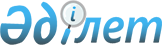 "Б" корпусының мемлекеттік әкімшілік қызметшілерін аттестаттауының кейбір мәселелері туралы
					
			Күшін жойған
			
			
		
					Қазақстан Республикасы Мемлекеттік қызмет істері және сыбайлас жемқорлыққа қарсы іс-қимыл агенттігі Төрағасының 2016 жылғы 31 желтоқсандағы № 112 бұйрығы. Қазақстан Республикасының Әділет министрлігінде 2016 жылғы 31 желтоқсанда № 14636 болып тіркелді. Күші жойылды - Қазақстан Республикасының Мемлекеттік қызмет істері және сыбайлас жемқорлыққа қарсы іс-қимыл агенттігі төрағасының 2019 жылғы 28 мамырдағы № 113 бұйрығымен
      Ескерту. Күші жойылды – ҚР Мемлекеттік қызмет істері және сыбайлас жемқорлыққа қарсы іс-қимыл агенттігі төрағасының 28.05.2019 № 113 (алғашқы ресми жарияланған күнінен бастап қолданысқа енгізіледі) бұйрығымен.
      Қазақстан Республикасы Президентінің "Б" корпусының мемлекеттік әкімшілік қызметшілерін аттестаттауды өткізу туралы" 2016 жылғы 30 желтоқсандағы № 404 Жарлығын орындау мақсатында БҰЙЫРАМЫН:
      1. Қоса беріліп отырған:
      1) Аттестаттаудан өтуге жататын "Б" корпусының мемлекеттік әкімшілік қызметшілерін бағалау парағының нысаны осы бұйрықтың 1-қосымшасына сәйкес;
      2) Аттестаттаудан өтуге жататын "Б" корпусының мемлекеттік әкімшілік қызметшілерінің жеке құзыреттерін бағалайтын тестілеуді ұйымдастыру қағидалары осы бұйрықтың 2-қосымшасына сәйкес;
      3) Аттестаттаудан өтуге жататын "Б" корпусының мемлекеттік әкімшілік қызметшілерімен әңгімелесуді өткізу нұсқаулығы осы бұйрықтың 3-қосымшасына сәйкес бекітілсін.
      2. Қазақстан Республикасы Мемлекеттік қызмет істері және сыбайлас жемқорлыққа қарсы іс-қимыл агенттігінің Мемлекеттік қызмет департаменті (бұдан әрі – Агенттік) заңмен белгіленген тәртіпте:
      1) осы бұйрықтың Қазақстан Республикасы Әділет министрлігінде мемлекеттік тіркелуін;
      2) осы бұйрықтың мемлекеттік тіркелгеннен күнінен бастап күнтізбелік он күн ішінде Қазақстан Республикасының нормативтік құқықтық актілерінің Эталондық бақылау банкінде орналастыру үшін "Қазақстан Республикасы Әділет министрлігінің Республикалық құқықтық ақпарат орталығының" шаруашылық жүргізу құқығындағы Республикалық мемлекеттік кәсіпорнына жіберуді;
      3) осы бұйрықтың Агенттіктің ресми интернет-ресурсында орналастырылуын қамтамасыз етсін.
      4. Осы бұйрықтың орындалуын Агенттік төрағасының мемлекеттік қызмет мәселелеріне жетекшілік ететін орынбасарына жүктелсін.
      5. Осы бұйрық алғашқы ресми жарияланған күнінен бастап қолданысқа енгізіледі.
      ________________________________________________________________________________
      тегі, аты, әкесінің аты (бар болған жағдайда)
________________________________________________________________________________
      жұмыс орны, лауазымы, санаты I БӨЛІМ. Жеке мәліметтер
      Мөр орны II БӨЛІМ. Лауазымдық міндеттердің негізгі шеңбері IIІ БӨЛІМ. Еңбек жолы IV БӨЛІМ. "Б" корпусы қызметшісіне қызметтік мінездеме
      (Тікелей басшысымен толтырылады)
      Тікелей басшысы: __________________________________________________________
       (тегі, аты, әкесінің аты (бар болған жағдайда))
      Қолы _______________                               Күні ______________________
      Мінездемемен таныстым: ___________________________________________________
       (аттестатталатын қызметшінің тегі, аты, әкесінің аты бар болған жағдайда))
      Қолы _______________                               Күні ______________________
      Мінездемемен келіспеген жағдайда негіздеме: __________________________________
      __________________________________________________________________________
      Персоналды басқару қызметінің басшысы (кадр қызметінің): ______________________
      (тегі, аты, әкесінің аты (бар болған жағдайда))
      Қолы _______________                               Күні __________________
      Мөр орны Аттестаттаудан өтуге жататын "Б" корпусының мемлекеттік әкімшілік қызметшілерінің жеке құзыреттерін бағалайтын тестілеуді ұйымдастыру қағидалары
      1. Осы Аттестаттаудан өтуге жататын "Б" корпусының мемлекеттік әкімшілік қызметшілерінің жеке құзыреттерін бағалайтын тестілеуді ұйымдастыру қағидалары (бұдан әрі – Қағидалар) "Б" корпусының мемлекеттік әкімшілік қызметшілерін аттестаттауды өткізу туралы" Қазақстан Республикасы Президенті Жарлығының 27-тармағына сәйкес әзірленді және аттестаттаудан өтуге жататын "Б" корпусының мемлекеттік әкімшілік қызметшілерінің жеке құзыреттерін бағалайтын тестілеуін өткізу тәртібін және бағдарламаларын айқындайды.
      2. Тестілеу мемлекеттiк қызмет iстерi жөнiндегi уәкiлеттi органның (бұдан әрі – уәкілетті орган) немесе оның аумақтық бөлімшелерінің мемлекеттік қызметшісі болып табылатын тестілеу әкімшісімен (бұдан әрі – әкімші) өткізіледі.
      3. Тестілеу рәсімдерін техникалық қамтамасыз етуді "Мемлекеттік қызметтің персоналын басқару ұлттық орталығы" Акционерлік қоғамы жүзеге асырады.
      4. Жеке құзыреттерді бағалайтын тестілеу осы Қағидалардың 1-қосымшасына сәйкес нысан бойынша құрастырылатын бекітілген кестелерге (бұдан әрі – тестілеу кестелері) сәйкес өткізіледі.
      5. Тестілеуге жеке сәйкестендіру нөмірі бар Қазақстан Республикасы азаматының жеке басын куәландыратын құжаты бар "Б" корпусының мемлекеттік әкімшілік қызметшісі (бұдан әрі – "Б" корпусының қызметшісі) жіберіледі.
      6. Тестілеу басталғанға дейін әкімші "Б" корпусының қызметшілері үшін нұсқама жүргізеді және оларда тестілеу рәсімдеріне қатысты туындаған сұрақтарға жауап береді.
      7. "Б" корпусының қызметшілері жеке құзыреттерді бағалайтын тестілеуден осы Қағидалардың 2-қосымшасына сәйкес бағдарлама бойынша атқаратын мемлекеттік лауазымдарының санаттары бойынша өтеді.
      8. Тестiлеу сәтiнде өзiн нашар сезiнген "Б" корпусының қызметшілері ол туралы әкімшіге тестілеу өткізу басталғанға дейін хабарлайды.
      Бұл жағдайда "Б" корпусы қызметшілерінің тестілеуі осы күнгі басқа уақытта немесе тестілеу кестесіне сәйкес басқа күні өткізіледі.
      9. "Б" корпусының қызметшісі кестеге сәйкес тестілеуге келмеген жағдайда қызметші жұмыс істейтін мемлекеттік органның персоналды басқару қызметі уәкілетті органды "Б" корпусы қызметшісінің келмеу себептері туралы хабардар етеді.
      Уәкілетті орган осындай қызметші үшін қызметші жұмыс істейтін мемлекеттік органның персоналды басқару қызметімен келісе отырып, тестілеудің жаңа уақытын белгілейді.
      "Б" корпусы қызметшісінің кестеге сәйкес тестілеуге екі реттен көп дәлелді себептерсіз келмеген жағдайда уәкілетті орган осындай қызметшіге одан әрі тестілеуден өткізуден бас тартады.
      10. Тестілеу залы ұялы байланысты тұншықтыратын құралмен, сонымен қатар "Б" корпусының қызметшісін сәйкестендіру мақсатында карт-ридермен жабдықталады.
      11. Әрбір компьютер "Б" корпусының қызметшісін суретке түсіру және тестілеу процессіне бейне жазба жүргізу үшін веб-камерамен жабдықталады.
      12. Тестілеуден өтетін адамдар басқа адамдармен сөйлеспейді, материалдармен алмаспайды, қағаз, электрондық және өзге де ақпараттарды қолданбайды, орын-жайды тастап кетпейді.
      Тестілеуден өту барысында қабылдайтын-беретін электрондық құрылғылар (оның ішінде ұялы телефондар мен өзге де электрондық жабдықтар) қолданылмайды. Мұндай құрылғылар тестілеуді өткізу уақытында өшірілуге жатады.
      13. "Б" корпусының қызметшісі осы Қағидалардың 12-тармағының талаптарын бұзған жағдайда әкімші "Б" корпусы қызметшісінің тестілену процессін тоқтатады және оны орын-жайдан шығарып жібереді.
      Бұл ретте әкімші бір жұмыс күні ішінде осы Қағидалардың 3-қосымшасына сәйкес нысандағы Қағидаларды бұзу туралы актіні (бұдан әрі – бұзу туралы акт) толтырады, және тиісті аттестаттау комиссиясына аттестаттау материалдарына қосу үшін жолдайды.
      Қайта тестілеу тестілеу кестесіне сәйкес басқа күні рұқсат етіледі.
      14. Тестілеуді еңсерілмейтін күш жағдайлары (дүлей апаттар, әскери қимылдар және т.б.), салдарынан, сонымен қатар техникалық ақаулықтарға байланысты себептермен жалғастыру мүмкін болмаған жағдайда тестілеу тоқтатыла тұрады.
      Мұндай жағдайда осы Қағидалардың 4-қосымшасына сәйкес нысандағы тестілеуді тоқтата тұру туралы акт жасалады, ал тестілеу осы күнгі басқа уақытта немесе тестілеу кестесіне сәйкес басқа күні өткізіледі.
      15. Тесттердi орындауға берiлген уақыт бiткенде, тестілеу автоматты түрде жабылады.
      16. Тестілеу аяқталғаннан кейін "Б" корпусының қызметшілеріне осы Қағидалардың 5-қосымшасына сәйкес нысанда аттестаттау өткізу кезеңінде жарамды тестілеу әкімшісінің және оператордың қолы қойылған жеке құзыреттерді бағалайтын тест нәтижелері бойынша қорытындылар беріледі.
      "Б" корпусы қызметшілерінің жеке құзыреттерін бағалайтын тест нәтижелері бойынша қорытындылар мемлекеттік органдардың бірыңғай электрондық құжат айналымы жүйесі немесе "е-қызмет" ықпалдастырылған ақпараттық жүйесі арқылы мемлекеттік органдарға электрондық түрде жолданады.
      Ескерту. 16-тармақ жаңа редакцияда – ҚР Мемлекеттік қызмет істері және сыбайлас жемқорлыққа қарсы іс-қимыл агенттігі Төрағасының 30.01.2017 № 22 (алғашқы ресми жарияланған күнінен бастап қолданысқа енгізіледі) бұйрығымен.


      17. Тестілеуді қайта тапсыруға рұқсат берілмейді.
      Бекітемін
      Аттестаттау
      комиссиясының төрағасы
      ____________
      " " _________ 20__ жыл
      _______________________________________
      (мемлекеттік органның атауы)
      _______________________________________
      (аттестаттау комиссиясының деңгейі)
      Ескерту. 1-қосымша жаңа редакцияда – ҚР Мемлекеттік қызмет істері және сыбайлас жемқорлыққа қарсы іс-қимыл агенттігі Төрағасының 30.01.2017 № 22 (алғашқы ресми жарияланған күнінен бастап қолданысқа енгізіледі) бұйрығымен.  Аттестаттаудан өтуге жататын "Б" корпусының мемлекеттік әкімшілік қызметшілерінің жеке құзыреттерін бағалайтын тестілеу бағдарламалары
      Ескерту. 2-қосымша жаңа редакцияда – ҚР Мемлекеттік қызмет істері және сыбайлас жемқорлыққа қарсы іс-қимыл агенттігі Төрағасының 30.01.2017 № 22 (алғашқы ресми жарияланған күнінен бастап қолданысқа енгізіледі) бұйрығымен.  Аттестаттаудан өтуге жататын "Б" корпусының мемлекеттік әкімшілік қызметшілерінің жеке құзыреттерін бағалайтын тестілеуді ұйымдастыру қағидаларын бұзу туралы акт
      Ескерту. 3-қосымша жаңа редакцияда – ҚР Мемлекеттік қызмет істері және сыбайлас жемқорлыққа қарсы іс-қимыл агенттігі Төрағасының 30.01.2017 № 22 (алғашқы ресми жарияланған күнінен бастап қолданысқа енгізіледі) бұйрығымен.
      201_ ж. "___" _____________ сағат ______ мин.
      Тестілеу әкімшісі _____________________________________________________
                                                 (тегі, аты, әкесінің аты (ол болған жағдайда))
      Тестілеу операторы ___________________________________________________
                                                (тегі, аты, әкесінің аты (ол болған жағдайда))
      "Б" корпусы қызметшісінің 
      ____________________________________________ ЖСН ___________________
         (тегі, аты, әкесінің аты (ол болған жағдайда)
      Аттестаттаудан өтуге жататын "Б" корпусының мемлекеттік әкімшілік қызметшілерінің
      жеке құзыреттерін бағалайтын тестілеуді ұйымдастыру қағидаларын 12-тармағын бұзу
      фактісі анықталды:
      ____________________________________________________________________
      ___________________________________________________________________
                                            (Ереже бұзудың қысқаша сипаты)
      Тестілеу әкімшісінің қолы: __________________________________________
      Тестілеу операторының қолы:________________________________________
      Актімен таныстым: ________________________________________________
      (жоғарыда аталған бұзушылыққа жол берген "Б" корпусы қызметшісінің
      қолы, тегі, аты, әкесінің аты (болған жағдайда)). Жоғарыда аталған
      бұзушылыққа жол берген "Б" корпусы қызметшісінің осы актіге қол
      қоюдан бас тартқан жағдайда – тиісті жазба)
      _____________________________________________________________________
      (жоғарыда аталған Ереже бұзушылыққа жол берген "Б" корпусы қызметшісінің 
      осы актіге қол қоюдан бас тартқанын растайтын басқа адамның қолы,
      тегі, аты, әкесінің аты (болған жағдайда), ЖСН) Тестілеу рәсімін тоқтату туралы акт
      Ескерту. 4-қосымша жаңа редакцияда – ҚР Мемлекеттік қызмет істері және сыбайлас жемқорлыққа қарсы іс-қимыл агенттігі Төрағасының 30.01.2017 № 22 (алғашқы ресми жарияланған күнінен бастап қолданысқа енгізіледі) бұйрығымен.
      Күні ___________ж.
      Біз, төменде қол қойғандар, тестілеу рәсімін тоқтату туралы осы актті 
      20__ жылғы "___" __________ ___ сағ. ___мин.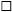  байланыс ақауының


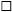  компьютерлік техника ақауының


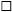  тоқ қуаты ақауының


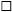  өзге себептің салдарынан жасадық.


      Тестілеуді тоқтату себебі бойынша қосымша ақпарат:
      ____________________________________________________________________
      ____________________________________________________________________
      Тестілеу келесі "Б" корпусының қызметшілеріне қатысты тоқтатылды:
      Тестілеу әкімшісінің тегі, аты, 
      әкесінің аты (бар болған жағдайда) мен қолы: _____________________________
      Тестілеу операторының тегі, аты, 
      әкесінің аты (ол болған жағдайда) мен қолы: ______________________________ Жеке құзыреттерді бағалайтын тест нәтижелері бойынша қорытынды
      Ескерту. 5-қосымша жаңа редакцияда – ҚР Мемлекеттік қызмет істері және сыбайлас жемқорлыққа қарсы іс-қимыл агенттігі Төрағасының 30.01.2017 № 22 (алғашқы ресми жарияланған күнінен бастап қолданысқа енгізіледі) бұйрығымен. Жеке құзыреттер бейіні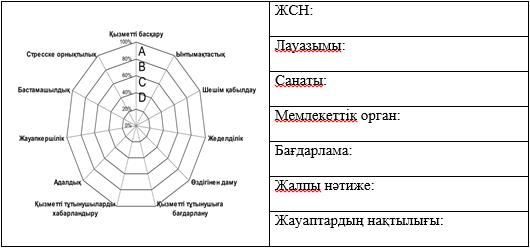  Құзыреттер көрінісінің деңгейлері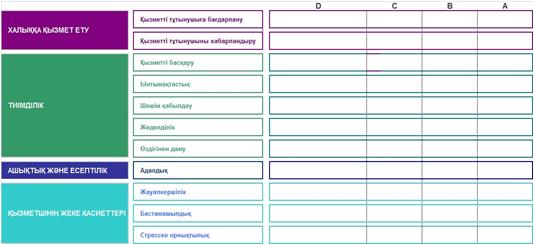 
      Құзыреттер көрінісінің деңгейі: "А" – өте жақсы, "В" – тиімді, "С" – қанағаттанарлық, "D" – ең төмен.
      Тестілеу әкімшісінің қолы: ________________________________
      Тестілеу операторының қолы: ______________________________
      М.О. 20 __ ж. "____"_______________ Аттестаттаудан өтуге жататын "Б" корпусының мемлекеттік әкімшілік қызметшілерімен әңгімелесуді өткізу  нұсқаулығы
      Ескерту. Нұсқаулық мәтінідегі барлық "жеке құзыреттерді бағалау бойынша" деген сөздер тиісінше "жеке құзыреттерді бағалайтын тест нәтижелері бойынша" сөздермен ауыстырылды – ҚР Мемлекеттік қызмет істері және сыбайлас жемқорлыққа қарсы іс-қимыл агенттігі Төрағасының 30.01.2017 № 22 (алғашқы ресми жарияланған күнінен бастап қолданысқа енгізіледі) бұйрығымен. 1-бөлім. Жалпы ережелер
      1. Осы Аттестаттаудан өтуге жататын "Б" корпусының мемлекеттік әкімшілік қызметшілерімен әңгімелесуді өткізу нұсқаулығы (бұдан әрі – Нұсқаулық), аттестаттау комиссияларында "Б" корпусының мемлекеттік әкімшілік қызметшілерімен (бұдан әрі – "Б" корпусының қызметшісі) әңгімелесуді өткізу процедурасын нақтылайды.
      2. Әңгімелесу барысы дыбыс- немесе бейнежазба құралдарын пайдаланумен белгіленеді.
      Әңгімелесу барысында техникалық жазба құралдарының көмегімен белгіленген материалдар аттестаттау аяқталған сәттен алты ай мерзім бойы "Б" корпусының қызметшісі жұмыс істейтін мемлекеттік органның персоналды басқару қызметінде сақталады.
      3. Мемлекеттiк қызмет iстерi жөнiндегi уәкiлеттi органның (бұдан әрі – уәкілетті орган) немесе оның аумақтық бөлімшелері аттестаттау комиссияларында әңгімелесу өткізу бойынша жалпы үйлестіруді жүзеге асырады. 2-бөлім. Әңгімелесуді өткізу
      4. Әңгімелесу аттестаттау комиссияларында орталық мемлекеттік және жергілікті атқарушы органдармен бекітілген және олардың интернет-ресурстарында орналастырылған әңгімелесу өткізу кестелері бойынша өткізіледі.
      Әңгімелесу өткізу кестелері (бұдан әрі – Кесте) осы Нұсқаулықтың 1-қосымшасына сәйкес нысан бойынша құрастырылады.
      5. "Б" корпусының қызметшісі жұмыс істейтін мемлекеттік органның персоналды басқару қызметі әңгімелесу өткізуге үш жұмыс күніне дейін, тиісті аттестаттау комиссиясының жұмыс органына толтырылған бағалау парағын және жеке құзыреттерді бағалайтын тест нәтижелері бойынша қорытындыны ұсынады.
      6. Тиісті аттестаттау комиссиясының жұмыс органы "Б" корпусының қызметшісін әңгімелесу өткізу туралы оның өткізілуіне дейін кемінде бес жұмыс күнінен бұрын хабардар етеді.
      Хабарландыру телефон арқылы немесе "Б" корпусы қызметшілерінің электрондық мекенжайына ақпарат жіберу жолымен жүзеге асырылады.
      7. Аттестаттау комиссиясы әңгімелесуді аттестатталушы "Б" корпусы қызметшісінің қатысуымен өткізеді.
      8. Әңгімелесу сәтiнде өзiн нашар сезiнген "Б" корпусының қызметшілері ол туралы комиссияның хатшысына әңгімелесуді өткізу басталғанға дейін хабарлайды.
      Бұл жағдайда олар әңгімелесуден осы күнгі басқа уақытта немесе кестеге сәйкес басқа күні өтеді.
      Растайтын құжаттарды ұсынбай өзiн нашар сезiну себебі бойынша екі рет әңгімелесуге қатыспаған "Б" корпусының қызметшілері аттестаттау комиссиясының отырысына дәлелсіз себеппен келмеген деп саналады және "Қазақстан Республикасының мемлекеттік қызметі туралы" Заңның 63-бабының 4-тармағына сәйкес қызметтен шығарылуға ұсынылады.
      9. "Б" корпусының қызметшісімен әңгімелесуді бастаудың алдында аттестаттау комиссиясы оны бағалау парағымен және жеке құзыреттерді бағалайтын тест нәтижелері бойынша қорытындымен таныстырады.
      Ескерту. 9-тармаққа өзгеріс енгізілді – ҚР Мемлекеттік қызмет істері және сыбайлас жемқорлыққа қарсы іс-қимыл агенттігі Төрағасының 30.01.2017 № 22 (алғашқы ресми жарияланған күнінен бастап қолданысқа енгізіледі) бұйрығымен.


      10. "Б" корпусының бір қызметшісімен әңгімелесуді өткізу уақыты жиырма минуттан аспайды.
      11. Бір санаттағы лауазымдарды атқаратын "Б" корпусының қызметшілеріне сұрақтар тең санда қойылады.
      12. Сұрақтар өзіне бейінді және құзыреттер бойынша сұрақтарды қамтиды.
      Бейінді сұрақтар бағалау парағының екінші бөлімінде көрсетілген лауазымдық міндеттердің шеңберіне сүйене отырып қалыптастырылады. Қойылатын бейінді сұрақтардың саны екеуден көп болмауы тиіс.
      Құзыреттер бойынша сұрақтар жеке құзыреттерді бағалайтын тест нәтижелері бойынша қорытындысында көрсетілген "Б" корпусының қызметшісін дамыту үшін облыстардан қалыптастырылады. Құзыреттер бойынша сұрақтар үшеуден көп болмауы тиіс.
      13. Аттестаттау комиссиясының төрағасы мен мүшелері әрбір "Б" корпусының қызметшісіне бағаларды бағалау парағында жекеше қояды.
      "Б" корпусының қызметшісін бағалау тек оның қойылған сұрақтарға жауабына негізделеді.
      Бағалау барысында аттестаттау комиссиясының төрағасы мен мүшелері жағынан біржақтылық көріністеріне тыйым салынады.
      "Б" корпусының қызметшісін бағалаудың нәтижелері нысаны осы Нұсқаулықтың 2-қосымшасына сәйкес анықталған аттестаттау парағының (бұдан әрі – аттестаттау парағы) "Әңгімелесуді бағалау" бөліміне енгізіледі.
      Ескерту. 13-тармаққа өзгеріс енгізілді – ҚР Мемлекеттік қызмет істері және сыбайлас жемқорлыққа қарсы іс-қимыл агенттігі Төрағасының 30.01.2017 № 22 (алғашқы ресми жарияланған күнінен бастап қолданысқа енгізіледі) бұйрығымен.


      14. Әңгімелесуді бағалау бағалау парағы мен жеке құзыреттерді бағалайтын тест нәтижелері бойынша қорытындымен бірге "Б" корпусының қызметшісіне қатысты шешім қабылдау үшін негіз болып табылады.
      "Б" корпусының қызметшісіне қатысты шешім аттестаттау парағының "Ұсынылатын шешім" бөлімінде көрсетіледі.
      15. Әңгімелесу парақтарына оны толтырған тұлғалар қол қояды.
      16. Аттестаттау комиссиясының қорытынды шешімі хаттамамен аттестаттау комиссиясының отырысы күнінен бастап үш жұмыс күні ішінде осы Нұсқаулықтың 3-қосымшасына сәйкес нысанда рәсімделеді.
      Хаттама аттестаттау комиссиясының төрағасымен және хатшысымен бекітіледі және мөрмен расталады.
      17. Әңгімелесу аяқталғаннан кейін аттестаттау комиссиясының хатшысы әңгімелесу парақтары мен қорытынды шешімнің хаттамасын әңгімелесудің басқа материалдарына қосып, қорытынды шешімнің хаттамасын қол қойылған сәтінен бір жұмыс күні ішінде оларды "Б" корпусының қызметшісі жұмыс істейтін персоналды басқару қызметіне сақтау үшін жолдайды.
      Материалдарды сақтау мерзімі аттестаттау аяталған сәттен алты айды құрайды.
      Бекітемін 
      Аттестаттау комиссиясының төрағасы
      ____________
      20__ жылғы " " _________ 
      _______________________________________
      (мемлекеттік органның атауы)
      _______________________________________
      (аттестаттау комиссиясының деңгейі) Аттестаттау парағы
      Ескерту. 2-қосымша жаңа редакцияда – ҚР Мемлекеттік қызмет істері және сыбайлас жемқорлыққа қарсы іс-қимыл агенттігі Төрағасының 30.01.2017 № 22 (алғашқы ресми жарияланған күнінен бастап қолданысқа енгізіледі) бұйрығымен.
      "Б" корпусы қызметшісінің тегі, аты, әкесінің аты (бар болған жағдайда)
      _________________________________________________________________
      Лауазым _________________________________________________________
      I. Жеке құзыреттерді бағалайтын тест нәтижелері: ______________________
                                                                                             (құзыреттер көрінісінің деңгейі)
      II. Әңгімелесуді бағалау
      Ескертпе*:
      1 балл – аттестатталушы жауап беруге қиналады, тәжірибеден нақты мысалды келтіре алмайды, сұрақты ашпайды немесе жауап беруден кетуге тырысады, өзінің міндеттер шеңберін қалыптастыруды қиналады, мемлекеттік органның қызметі туралы шамалы біледі;
      2 балл – аттестатталушы сенімсіз жауап береді, абстрактілі мысалдарды келтіреді, жалпы сөздермен сөйлейді, өзінің функционалдық міндеттері мен мемлекеттік органның қызметі туралы жалпы біледі;
      3 балл – аттестатталушы сұрақты біртіндеп ашады, барабар мысалдарды келтіреді, сауатты ойлайды, өзінің функционалдық міндеттерін жақсы білетінін көрсетеді және мемлекеттік органның қызметін жеткілікті түрде біледі;
      4 балл – аттестатталушы сенімді және нақты жауап береді, тәжірибеден анық мысалдарды келтіреді, өзіне сын көзбен қарайды, қойылған сұрақтың тақырыбын толық меңгерген, сұрақтың түсінуін және жоғары интеллектуалдық әлеуетін, өзінің функционалдық міндеттерін өте жақсы білетінін көрсетеді және мемлекеттік органның қызметін біледі.
      III. Ұсынылатын шешім
      __________________________________________________________
                      Аттестаттау комиссиясы төрағасының/мүшесінің тегі, аты, 
                                           әкесінің аты (бар болған жағдайда) 
      Қолы _______________                                                        Күні __________________ Аттестаттау комиссиясының қорытынды шешімінің хаттамасы
      ____________________________________________________________________
      (мемлекеттік органның/бірыңғай аттесттатау комиссиясының атауы)
      Комиссияның хатшысы: ________________________________________ Күні: _____________
      (Т.А.Ә. (бар болған жағдайда), қолы)
      Комиссияның төрағасы: ________________________________________ Күні: _____________
      (Т.А.Ә. (бар болған жағдайда), қолы)
      Мөр орны
					© 2012. Қазақстан Республикасы Әділет министрлігінің «Қазақстан Республикасының Заңнама және құқықтық ақпарат институты» ШЖҚ РМК
				
      Қазақстан Республикасы
Мемлекеттік қызмет істері және 
сыбайлас жемқорлыққа қарсы
іс-қимыл агенттігінің төрағасы

Қ. Қожамжаров
Қазақстан Республикасы
Мемлекеттік қызмет істері және
сыбайлас жемқорлыққа қарсы
іс-қимыл агенттігі төрағасының
2016 жылғы 31 желтоқсандағы
№ 112 бұйрығына
1-қосымша
Аттестаттаудан өтуге жататын

"Б" корпусының мемлекеттік әкімшілік

қызметшілерін бағалау парағының

НЫСАНЫ
№ р/н
Мәліметтер

 
Мәліметтер

 
1
Туылған жылы
күні/ айы/ жылы
2
Білімі
Маман, бакалавр, магистр/

Оқу орнының атауы (аяқтау жылы)/

Мамандығы бойынша біліктілігі
3
Ғылыми және/немесе академиялық дәрежесі, ғылыми атағы
Дәрежесі, атағы/Алу күні
4
Шет тілдерін меңгеру
Тіл/

Меңгеру деңгейі
5
Мемлекеттік наградалары, құрметті атақтары, басқа мадақтары
Награданың, құрметті атақтың, басқа мадақтың түрі /Алу күні
6
Тәртіптік жазалары туралы мәліметтер
Жаза түрі/қолдану туралы актінің № мен күні
7
Сыбайлас жемқорлық құқық бұзушылық жасағаны үшін қолданылған әкімшілік жаза туралы мәліметтер
Жаза түрі/қолдану туралы актінің № мен күні
8
Мемлекеттік қызметке кір келтіретін тәртіптік теріс қылық жасағаны үшін жаза қолданылғаны туралы мәліметтер
Жаза түрі/ қолдану туралы актінің № мен күні
9
2016 жыл үшін қызметшінің қызметін бағалау нәтижелері туралы мәліметтер
Бағалау түрі (тоқсандық, жылдық)/Бағалау нәтижелері
"Б" корпусы қызметшісінің қызметінің спектрін айқындайтын негізгі 5-тен аспайтын өкілеттіктері көрсетіледі
1
Еңбек жолының жалпы өтілі
(Жылы/айы)
2
Мемлекеттік қызметтегі өтілі
(Жылы/айы)
3
Мемлекеттік орган жүйесіндегі өтілі
(Жылы/айы)
4
Атқаратын лауазымындағы өтілі
(Жылы/айы)
"Б" корпусының қызметшісіне қатысты келесі ақпарат:

1. Мемлекеттік орган өкілеттіктері саласында стратегиялық және бағдарламалық құжаттардың білуі (стратегиялық және бағдарламалық құжаттардан туындайтын міндеттердің білуі және бағдарлануы сипатталады).

2. Лауазымдық міндеттерін орындауы (аттестаттаудан өтуге жататын қызметшінің шешуге қатысқан мәселелердің негізгі тізбесі келтіріледі; қызметтік міндеттерін орындауда тиімділігі мен адалдығы, лауазымдық міндеттерін орындау барысында бастамашылығы, азаматтардың мүдделерін қамтамасыз етуге бағдарлануы бағаланады).

3. Кәсіпқой білімін қолдануы (жұмыста кәсіпқой және ақпараттық технологияларды қолдануы және дейңгейі сипатталады).

4. Этикалық қағидалар мен нормаларды, сондай-ақ еңбек және орындаушылық тәртіпті сақтауы келтіріледі.Қазақстан Республикасы
Мемлекеттік қызмет істері және
сыбайлас жемқорлыққа қарсы
іс-қимыл агенттігі төрағасының
2016 жылғы 31 желтоқсандағы
№ 112 бұйрығына
2-қосымша Аттестаттаудан өтуге
жататын "Б" корпусының
мемлекеттік әкімшілік
қызметшілерінің жеке
құзыреттерін бағалайтын
тестілеуді ұйымдастыру
қағидаларына
1-қосымшаНысан
№ р/с
Аттестатталатын қызметшінің тегі, аты, әкесінің аты

(бар болған жағдайда)
Аттестатталатын қызметшінің лауазымы
Санаты
Құрылымдық бөлімше
Тестілеуден өту күні Аттестаттаудан өтуге
жататын "Б" корпусының
мемлекеттік әкімшілік
қызметшілерінің жеке
құзыреттерін бағалайтын
тестілеуді ұйымдастыру
қағидаларына
2-қосымшаНысан
№ р/с
Тестілеу бағдарламалары, қатерлі аймақ және тесттерді орындау уақыты
Мемлекеттік әкімшілік лауазымдар
Санаты
1
Бірінші бағдарлама бойынша тестілеу қызметті басқару, ынтымақтастық, шешім қабылдау, жеделділік, өздігінен даму, қызметті тұтынушыға бағдарлану, қызметті тұтынушыны хабарландыру, адалдық, жауапкершілік, бастамашылдық, стресске орнықтылық құзыреттері көріністерінің деңгейін бағалау бойынша тесттерді қамтиды.

Сұрақтардың жалпы саны – 220 (екі жүз жиырма).

Құзыреттер көрінісінің деңгейі:

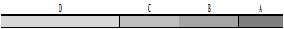 

өте жақсы – "А";

тиімді – "В";

қанағаттанарлық – "С";

ең төмен – "D".

Тестілеу рәсімінің ұзақтығы – 120 минуттан көп емес.


Орталық атқарушы орган комитеті төрағасының орынбасары
С-1
1
Бірінші бағдарлама бойынша тестілеу қызметті басқару, ынтымақтастық, шешім қабылдау, жеделділік, өздігінен даму, қызметті тұтынушыға бағдарлану, қызметті тұтынушыны хабарландыру, адалдық, жауапкершілік, бастамашылдық, стресске орнықтылық құзыреттері көріністерінің деңгейін бағалау бойынша тесттерді қамтиды.

Сұрақтардың жалпы саны – 220 (екі жүз жиырма).

Құзыреттер көрінісінің деңгейі:



өте жақсы – "А";

тиімді – "В";

қанағаттанарлық – "С";

ең төмен – "D".

Тестілеу рәсімінің ұзақтығы – 120 минуттан көп емес.


Департамент директоры
С-1
1
Бірінші бағдарлама бойынша тестілеу қызметті басқару, ынтымақтастық, шешім қабылдау, жеделділік, өздігінен даму, қызметті тұтынушыға бағдарлану, қызметті тұтынушыны хабарландыру, адалдық, жауапкершілік, бастамашылдық, стресске орнықтылық құзыреттері көріністерінің деңгейін бағалау бойынша тесттерді қамтиды.

Сұрақтардың жалпы саны – 220 (екі жүз жиырма).

Құзыреттер көрінісінің деңгейі:



өте жақсы – "А";

тиімді – "В";

қанағаттанарлық – "С";

ең төмен – "D".

Тестілеу рәсімінің ұзақтығы – 120 минуттан көп емес.


Қазақстан Республикасы Сыртқы істер министрлігінің Ерекше тапсырмалар жөніндегі елшісі
С-1
1
Бірінші бағдарлама бойынша тестілеу қызметті басқару, ынтымақтастық, шешім қабылдау, жеделділік, өздігінен даму, қызметті тұтынушыға бағдарлану, қызметті тұтынушыны хабарландыру, адалдық, жауапкершілік, бастамашылдық, стресске орнықтылық құзыреттері көріністерінің деңгейін бағалау бойынша тесттерді қамтиды.

Сұрақтардың жалпы саны – 220 (екі жүз жиырма).

Құзыреттер көрінісінің деңгейі:



өте жақсы – "А";

тиімді – "В";

қанағаттанарлық – "С";

ең төмен – "D".

Тестілеу рәсімінің ұзақтығы – 120 минуттан көп емес.


Сенімді уәкіл
С-1
1
Бірінші бағдарлама бойынша тестілеу қызметті басқару, ынтымақтастық, шешім қабылдау, жеделділік, өздігінен даму, қызметті тұтынушыға бағдарлану, қызметті тұтынушыны хабарландыру, адалдық, жауапкершілік, бастамашылдық, стресске орнықтылық құзыреттері көріністерінің деңгейін бағалау бойынша тесттерді қамтиды.

Сұрақтардың жалпы саны – 220 (екі жүз жиырма).

Құзыреттер көрінісінің деңгейі:



өте жақсы – "А";

тиімді – "В";

қанағаттанарлық – "С";

ең төмен – "D".

Тестілеу рәсімінің ұзақтығы – 120 минуттан көп емес.


Халықаралық ұйым жанындағы тұрақты өкілдің орынбасары
С-1
1
Бірінші бағдарлама бойынша тестілеу қызметті басқару, ынтымақтастық, шешім қабылдау, жеделділік, өздігінен даму, қызметті тұтынушыға бағдарлану, қызметті тұтынушыны хабарландыру, адалдық, жауапкершілік, бастамашылдық, стресске орнықтылық құзыреттері көріністерінің деңгейін бағалау бойынша тесттерді қамтиды.

Сұрақтардың жалпы саны – 220 (екі жүз жиырма).

Құзыреттер көрінісінің деңгейі:



өте жақсы – "А";

тиімді – "В";

қанағаттанарлық – "С";

ең төмен – "D".

Тестілеу рәсімінің ұзақтығы – 120 минуттан көп емес.


Бас консул
С-1
1
Бірінші бағдарлама бойынша тестілеу қызметті басқару, ынтымақтастық, шешім қабылдау, жеделділік, өздігінен даму, қызметті тұтынушыға бағдарлану, қызметті тұтынушыны хабарландыру, адалдық, жауапкершілік, бастамашылдық, стресске орнықтылық құзыреттері көріністерінің деңгейін бағалау бойынша тесттерді қамтиды.

Сұрақтардың жалпы саны – 220 (екі жүз жиырма).

Құзыреттер көрінісінің деңгейі:



өте жақсы – "А";

тиімді – "В";

қанағаттанарлық – "С";

ең төмен – "D".

Тестілеу рәсімінің ұзақтығы – 120 минуттан көп емес.


Шетелдегі мекеменің кеңесшісі – уәкілі
С-1
1
Бірінші бағдарлама бойынша тестілеу қызметті басқару, ынтымақтастық, шешім қабылдау, жеделділік, өздігінен даму, қызметті тұтынушыға бағдарлану, қызметті тұтынушыны хабарландыру, адалдық, жауапкершілік, бастамашылдық, стресске орнықтылық құзыреттері көріністерінің деңгейін бағалау бойынша тесттерді қамтиды.

Сұрақтардың жалпы саны – 220 (екі жүз жиырма).

Құзыреттер көрінісінің деңгейі:



өте жақсы – "А";

тиімді – "В";

қанағаттанарлық – "С";

ең төмен – "D".

Тестілеу рәсімінің ұзақтығы – 120 минуттан көп емес.


Басшы, Қазақстан Республикасының Мемлекеттік қызмет істері және сыбайлас жемқорлыққа қарсы іс-қимыл агенттігі аумақтық органының басшысын қоспағанда
С-О-1
1
Бірінші бағдарлама бойынша тестілеу қызметті басқару, ынтымақтастық, шешім қабылдау, жеделділік, өздігінен даму, қызметті тұтынушыға бағдарлану, қызметті тұтынушыны хабарландыру, адалдық, жауапкершілік, бастамашылдық, стресске орнықтылық құзыреттері көріністерінің деңгейін бағалау бойынша тесттерді қамтиды.

Сұрақтардың жалпы саны – 220 (екі жүз жиырма).

Құзыреттер көрінісінің деңгейі:



өте жақсы – "А";

тиімді – "В";

қанағаттанарлық – "С";

ең төмен – "D".

Тестілеу рәсімінің ұзақтығы – 120 минуттан көп емес.


Мәслихат аппаратының басшысы
D-1
1
Бірінші бағдарлама бойынша тестілеу қызметті басқару, ынтымақтастық, шешім қабылдау, жеделділік, өздігінен даму, қызметті тұтынушыға бағдарлану, қызметті тұтынушыны хабарландыру, адалдық, жауапкершілік, бастамашылдық, стресске орнықтылық құзыреттері көріністерінің деңгейін бағалау бойынша тесттерді қамтиды.

Сұрақтардың жалпы саны – 220 (екі жүз жиырма).

Құзыреттер көрінісінің деңгейі:



өте жақсы – "А";

тиімді – "В";

қанағаттанарлық – "С";

ең төмен – "D".

Тестілеу рәсімінің ұзақтығы – 120 минуттан көп емес.


Әкім аппараты басшысының орынбасары
D-2
1
Бірінші бағдарлама бойынша тестілеу қызметті басқару, ынтымақтастық, шешім қабылдау, жеделділік, өздігінен даму, қызметті тұтынушыға бағдарлану, қызметті тұтынушыны хабарландыру, адалдық, жауапкершілік, бастамашылдық, стресске орнықтылық құзыреттері көріністерінің деңгейін бағалау бойынша тесттерді қамтиды.

Сұрақтардың жалпы саны – 220 (екі жүз жиырма).

Құзыреттер көрінісінің деңгейі:



өте жақсы – "А";

тиімді – "В";

қанағаттанарлық – "С";

ең төмен – "D".

Тестілеу рәсімінің ұзақтығы – 120 минуттан көп емес.


Басшы
D-О-1
1
Бірінші бағдарлама бойынша тестілеу қызметті басқару, ынтымақтастық, шешім қабылдау, жеделділік, өздігінен даму, қызметті тұтынушыға бағдарлану, қызметті тұтынушыны хабарландыру, адалдық, жауапкершілік, бастамашылдық, стресске орнықтылық құзыреттері көріністерінің деңгейін бағалау бойынша тесттерді қамтиды.

Сұрақтардың жалпы саны – 220 (екі жүз жиырма).

Құзыреттер көрінісінің деңгейі:



өте жақсы – "А";

тиімді – "В";

қанағаттанарлық – "С";

ең төмен – "D".

Тестілеу рәсімінің ұзақтығы – 120 минуттан көп емес.


Аудандар, қаладағы аудандар және облыстық маңызы бар қалалар әкімдерінің орынбасарлары
Е-1
2
Екінші бағдарлама бойынша тестілеу қызметті басқару, ынтымақтастық, шешім қабылдау, жеделділік, өздігінен даму, қызметті тұтынушыға бағдарлану, қызметті тұтынушыны хабарландыру, адалдық, жауапкершілік, бастамашылдық, стресске орнықтылық құзыреттері көріністерінің деңгейін бағалау бойынша тесттерді қамтиды.

Сұрақтардың жалпы саны – 220 (екі жүз жиырма).

Құзыреттер көрінісінің деңгейі:

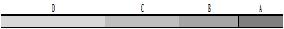 

өте жақсы – "А";

тиімді – "В";

қанағаттанарлық – "С";

ең төмен – "D".

Тестілеу рәсімінің ұзақтығы – 120 минуттан көп емес.


Қазақстан Республикасы Жоғары Сот Кеңесі аппаратының құрылымдық бөлімшесінің басшысы
В-1
2
Екінші бағдарлама бойынша тестілеу қызметті басқару, ынтымақтастық, шешім қабылдау, жеделділік, өздігінен даму, қызметті тұтынушыға бағдарлану, қызметті тұтынушыны хабарландыру, адалдық, жауапкершілік, бастамашылдық, стресске орнықтылық құзыреттері көріністерінің деңгейін бағалау бойынша тесттерді қамтиды.

Сұрақтардың жалпы саны – 220 (екі жүз жиырма).

Құзыреттер көрінісінің деңгейі:



өте жақсы – "А";

тиімді – "В";

қанағаттанарлық – "С";

ең төмен – "D".

Тестілеу рәсімінің ұзақтығы – 120 минуттан көп емес.


Құрылымдық бөлімше басшысының орынбасары
В-1
2
Екінші бағдарлама бойынша тестілеу қызметті басқару, ынтымақтастық, шешім қабылдау, жеделділік, өздігінен даму, қызметті тұтынушыға бағдарлану, қызметті тұтынушыны хабарландыру, адалдық, жауапкершілік, бастамашылдық, стресске орнықтылық құзыреттері көріністерінің деңгейін бағалау бойынша тесттерді қамтиды.

Сұрақтардың жалпы саны – 220 (екі жүз жиырма).

Құзыреттер көрінісінің деңгейі:



өте жақсы – "А";

тиімді – "В";

қанағаттанарлық – "С";

ең төмен – "D".

Тестілеу рәсімінің ұзақтығы – 120 минуттан көп емес.


Қазақстан Республикасының Мемлекеттік қызмет істері және сыбайлас жемқорлыққа қарсы іс-қимыл агенттігі мен оның ведомствосы департаменті директорының орынбасары
В-1
2
Екінші бағдарлама бойынша тестілеу қызметті басқару, ынтымақтастық, шешім қабылдау, жеделділік, өздігінен даму, қызметті тұтынушыға бағдарлану, қызметті тұтынушыны хабарландыру, адалдық, жауапкершілік, бастамашылдық, стресске орнықтылық құзыреттері көріністерінің деңгейін бағалау бойынша тесттерді қамтиды.

Сұрақтардың жалпы саны – 220 (екі жүз жиырма).

Құзыреттер көрінісінің деңгейі:



өте жақсы – "А";

тиімді – "В";

қанағаттанарлық – "С";

ең төмен – "D".

Тестілеу рәсімінің ұзақтығы – 120 минуттан көп емес.


Қазақстан Республикасының Мемлекеттік қызмет істері және сыбайлас жемқорлыққа қарсы іс-қимыл агенттігі мен оның ведомствосы басқармасының (қызметтің) басшысы
В-2
2
Екінші бағдарлама бойынша тестілеу қызметті басқару, ынтымақтастық, шешім қабылдау, жеделділік, өздігінен даму, қызметті тұтынушыға бағдарлану, қызметті тұтынушыны хабарландыру, адалдық, жауапкершілік, бастамашылдық, стресске орнықтылық құзыреттері көріністерінің деңгейін бағалау бойынша тесттерді қамтиды.

Сұрақтардың жалпы саны – 220 (екі жүз жиырма).

Құзыреттер көрінісінің деңгейі:



өте жақсы – "А";

тиімді – "В";

қанағаттанарлық – "С";

ең төмен – "D".

Тестілеу рәсімінің ұзақтығы – 120 минуттан көп емес.


Сектор меңгерушісі
В-3
2
Екінші бағдарлама бойынша тестілеу қызметті басқару, ынтымақтастық, шешім қабылдау, жеделділік, өздігінен даму, қызметті тұтынушыға бағдарлану, қызметті тұтынушыны хабарландыру, адалдық, жауапкершілік, бастамашылдық, стресске орнықтылық құзыреттері көріністерінің деңгейін бағалау бойынша тесттерді қамтиды.

Сұрақтардың жалпы саны – 220 (екі жүз жиырма).

Құзыреттер көрінісінің деңгейі:



өте жақсы – "А";

тиімді – "В";

қанағаттанарлық – "С";

ең төмен – "D".

Тестілеу рәсімінің ұзақтығы – 120 минуттан көп емес.


Департамент директорының орынбасары
С-2
2
Екінші бағдарлама бойынша тестілеу қызметті басқару, ынтымақтастық, шешім қабылдау, жеделділік, өздігінен даму, қызметті тұтынушыға бағдарлану, қызметті тұтынушыны хабарландыру, адалдық, жауапкершілік, бастамашылдық, стресске орнықтылық құзыреттері көріністерінің деңгейін бағалау бойынша тесттерді қамтиды.

Сұрақтардың жалпы саны – 220 (екі жүз жиырма).

Құзыреттер көрінісінің деңгейі:



өте жақсы – "А";

тиімді – "В";

қанағаттанарлық – "С";

ең төмен – "D".

Тестілеу рәсімінің ұзақтығы – 120 минуттан көп емес.


Консул – консулдықтың басшысы
С-3
2
Екінші бағдарлама бойынша тестілеу қызметті басқару, ынтымақтастық, шешім қабылдау, жеделділік, өздігінен даму, қызметті тұтынушыға бағдарлану, қызметті тұтынушыны хабарландыру, адалдық, жауапкершілік, бастамашылдық, стресске орнықтылық құзыреттері көріністерінің деңгейін бағалау бойынша тесттерді қамтиды.

Сұрақтардың жалпы саны – 220 (екі жүз жиырма).

Құзыреттер көрінісінің деңгейі:



өте жақсы – "А";

тиімді – "В";

қанағаттанарлық – "С";

ең төмен – "D".

Тестілеу рәсімінің ұзақтығы – 120 минуттан көп емес.


Басқарма басшысы
С-3
2
Екінші бағдарлама бойынша тестілеу қызметті басқару, ынтымақтастық, шешім қабылдау, жеделділік, өздігінен даму, қызметті тұтынушыға бағдарлану, қызметті тұтынушыны хабарландыру, адалдық, жауапкершілік, бастамашылдық, стресске орнықтылық құзыреттері көріністерінің деңгейін бағалау бойынша тесттерді қамтиды.

Сұрақтардың жалпы саны – 220 (екі жүз жиырма).

Құзыреттер көрінісінің деңгейі:



өте жақсы – "А";

тиімді – "В";

қанағаттанарлық – "С";

ең төмен – "D".

Тестілеу рәсімінің ұзақтығы – 120 минуттан көп емес.


Басқарма басшысының орынбасары
С-3
2
Екінші бағдарлама бойынша тестілеу қызметті басқару, ынтымақтастық, шешім қабылдау, жеделділік, өздігінен даму, қызметті тұтынушыға бағдарлану, қызметті тұтынушыны хабарландыру, адалдық, жауапкершілік, бастамашылдық, стресске орнықтылық құзыреттері көріністерінің деңгейін бағалау бойынша тесттерді қамтиды.

Сұрақтардың жалпы саны – 220 (екі жүз жиырма).

Құзыреттер көрінісінің деңгейі:



өте жақсы – "А";

тиімді – "В";

қанағаттанарлық – "С";

ең төмен – "D".

Тестілеу рәсімінің ұзақтығы – 120 минуттан көп емес.


Басшының орынбасары
С-О-2
2
Екінші бағдарлама бойынша тестілеу қызметті басқару, ынтымақтастық, шешім қабылдау, жеделділік, өздігінен даму, қызметті тұтынушыға бағдарлану, қызметті тұтынушыны хабарландыру, адалдық, жауапкершілік, бастамашылдық, стресске орнықтылық құзыреттері көріністерінің деңгейін бағалау бойынша тесттерді қамтиды.

Сұрақтардың жалпы саны – 220 (екі жүз жиырма).

Құзыреттер көрінісінің деңгейі:



өте жақсы – "А";

тиімді – "В";

қанағаттанарлық – "С";

ең төмен – "D".

Тестілеу рәсімінің ұзақтығы – 120 минуттан көп емес.


Облыстық және оған теңестірілген соттың кеңсе меңгерушісі
С-О-2
2
Екінші бағдарлама бойынша тестілеу қызметті басқару, ынтымақтастық, шешім қабылдау, жеделділік, өздігінен даму, қызметті тұтынушыға бағдарлану, қызметті тұтынушыны хабарландыру, адалдық, жауапкершілік, бастамашылдық, стресске орнықтылық құзыреттері көріністерінің деңгейін бағалау бойынша тесттерді қамтиды.

Сұрақтардың жалпы саны – 220 (екі жүз жиырма).

Құзыреттер көрінісінің деңгейі:



өте жақсы – "А";

тиімді – "В";

қанағаттанарлық – "С";

ең төмен – "D".

Тестілеу рәсімінің ұзақтығы – 120 минуттан көп емес.


Қазақстан Республикасының Мемлекеттік қызмет істері және сыбайлас жемқорлыққа қарсы іс-қимыл агенттігі Әдеп жөніндегі кеңесі хатшылығының меңгерушісі
С-О-2
2
Екінші бағдарлама бойынша тестілеу қызметті басқару, ынтымақтастық, шешім қабылдау, жеделділік, өздігінен даму, қызметті тұтынушыға бағдарлану, қызметті тұтынушыны хабарландыру, адалдық, жауапкершілік, бастамашылдық, стресске орнықтылық құзыреттері көріністерінің деңгейін бағалау бойынша тесттерді қамтиды.

Сұрақтардың жалпы саны – 220 (екі жүз жиырма).

Құзыреттер көрінісінің деңгейі:



өте жақсы – "А";

тиімді – "В";

қанағаттанарлық – "С";

ең төмен – "D".

Тестілеу рәсімінің ұзақтығы – 120 минуттан көп емес.


Басқарма басшысы
С-О-3
2
Екінші бағдарлама бойынша тестілеу қызметті басқару, ынтымақтастық, шешім қабылдау, жеделділік, өздігінен даму, қызметті тұтынушыға бағдарлану, қызметті тұтынушыны хабарландыру, адалдық, жауапкершілік, бастамашылдық, стресске орнықтылық құзыреттері көріністерінің деңгейін бағалау бойынша тесттерді қамтиды.

Сұрақтардың жалпы саны – 220 (екі жүз жиырма).

Құзыреттер көрінісінің деңгейі:



өте жақсы – "А";

тиімді – "В";

қанағаттанарлық – "С";

ең төмен – "D".

Тестілеу рәсімінің ұзақтығы – 120 минуттан көп емес.


Қазақстан Республикасы Мемлекеттік қызмет істері және сыбайлас жемқорлыққа қарсы іс-қимыл агенттігі мен оның ведомствосының аумақтық органы басқармасының басшысы
С-О-3
2
Екінші бағдарлама бойынша тестілеу қызметті басқару, ынтымақтастық, шешім қабылдау, жеделділік, өздігінен даму, қызметті тұтынушыға бағдарлану, қызметті тұтынушыны хабарландыру, адалдық, жауапкершілік, бастамашылдық, стресске орнықтылық құзыреттері көріністерінің деңгейін бағалау бойынша тесттерді қамтиды.

Сұрақтардың жалпы саны – 220 (екі жүз жиырма).

Құзыреттер көрінісінің деңгейі:



өте жақсы – "А";

тиімді – "В";

қанағаттанарлық – "С";

ең төмен – "D".

Тестілеу рәсімінің ұзақтығы – 120 минуттан көп емес.


Аумақтық бөлімнің басшысы – аға сот орындаушысы
С-О-3
2
Екінші бағдарлама бойынша тестілеу қызметті басқару, ынтымақтастық, шешім қабылдау, жеделділік, өздігінен даму, қызметті тұтынушыға бағдарлану, қызметті тұтынушыны хабарландыру, адалдық, жауапкершілік, бастамашылдық, стресске орнықтылық құзыреттері көріністерінің деңгейін бағалау бойынша тесттерді қамтиды.

Сұрақтардың жалпы саны – 220 (екі жүз жиырма).

Құзыреттер көрінісінің деңгейі:



өте жақсы – "А";

тиімді – "В";

қанағаттанарлық – "С";

ең төмен – "D".

Тестілеу рәсімінің ұзақтығы – 120 минуттан көп емес.


Бөлім басшысы
С-О-4
2
Екінші бағдарлама бойынша тестілеу қызметті басқару, ынтымақтастық, шешім қабылдау, жеделділік, өздігінен даму, қызметті тұтынушыға бағдарлану, қызметті тұтынушыны хабарландыру, адалдық, жауапкершілік, бастамашылдық, стресске орнықтылық құзыреттері көріністерінің деңгейін бағалау бойынша тесттерді қамтиды.

Сұрақтардың жалпы саны – 220 (екі жүз жиырма).

Құзыреттер көрінісінің деңгейі:



өте жақсы – "А";

тиімді – "В";

қанағаттанарлық – "С";

ең төмен – "D".

Тестілеу рәсімінің ұзақтығы – 120 минуттан көп емес.


Аудандық аумақтық басқарманың басшысы
C-R-1
2
Екінші бағдарлама бойынша тестілеу қызметті басқару, ынтымақтастық, шешім қабылдау, жеделділік, өздігінен даму, қызметті тұтынушыға бағдарлану, қызметті тұтынушыны хабарландыру, адалдық, жауапкершілік, бастамашылдық, стресске орнықтылық құзыреттері көріністерінің деңгейін бағалау бойынша тесттерді қамтиды.

Сұрақтардың жалпы саны – 220 (екі жүз жиырма).

Құзыреттер көрінісінің деңгейі:



өте жақсы – "А";

тиімді – "В";

қанағаттанарлық – "С";

ең төмен – "D".

Тестілеу рәсімінің ұзақтығы – 120 минуттан көп емес.


Аудандық және оған теңестірілген сот кеңсесінің меңгерушісі
C-R-1
2
Екінші бағдарлама бойынша тестілеу қызметті басқару, ынтымақтастық, шешім қабылдау, жеделділік, өздігінен даму, қызметті тұтынушыға бағдарлану, қызметті тұтынушыны хабарландыру, адалдық, жауапкершілік, бастамашылдық, стресске орнықтылық құзыреттері көріністерінің деңгейін бағалау бойынша тесттерді қамтиды.

Сұрақтардың жалпы саны – 220 (екі жүз жиырма).

Құзыреттер көрінісінің деңгейі:



өте жақсы – "А";

тиімді – "В";

қанағаттанарлық – "С";

ең төмен – "D".

Тестілеу рәсімінің ұзақтығы – 120 минуттан көп емес.


Аудандық аумақтық басқарма басшысының орынбасары
C-R-2
2
Екінші бағдарлама бойынша тестілеу қызметті басқару, ынтымақтастық, шешім қабылдау, жеделділік, өздігінен даму, қызметті тұтынушыға бағдарлану, қызметті тұтынушыны хабарландыру, адалдық, жауапкершілік, бастамашылдық, стресске орнықтылық құзыреттері көріністерінің деңгейін бағалау бойынша тесттерді қамтиды.

Сұрақтардың жалпы саны – 220 (екі жүз жиырма).

Құзыреттер көрінісінің деңгейі:



өте жақсы – "А";

тиімді – "В";

қанағаттанарлық – "С";

ең төмен – "D".

Тестілеу рәсімінің ұзақтығы – 120 минуттан көп емес.


Аудандық аумақтық басқарманың бөлім басшысы
C-R-3
2
Екінші бағдарлама бойынша тестілеу қызметті басқару, ынтымақтастық, шешім қабылдау, жеделділік, өздігінен даму, қызметті тұтынушыға бағдарлану, қызметті тұтынушыны хабарландыру, адалдық, жауапкершілік, бастамашылдық, стресске орнықтылық құзыреттері көріністерінің деңгейін бағалау бойынша тесттерді қамтиды.

Сұрақтардың жалпы саны – 220 (екі жүз жиырма).

Құзыреттер көрінісінің деңгейі:



өте жақсы – "А";

тиімді – "В";

қанағаттанарлық – "С";

ең төмен – "D".

Тестілеу рәсімінің ұзақтығы – 120 минуттан көп емес.


Облыстардың, астананың, республикалық маңызы бар қаланың тексеру комиссиялары аппаратының басшысы
D-2
2
Екінші бағдарлама бойынша тестілеу қызметті басқару, ынтымақтастық, шешім қабылдау, жеделділік, өздігінен даму, қызметті тұтынушыға бағдарлану, қызметті тұтынушыны хабарландыру, адалдық, жауапкершілік, бастамашылдық, стресске орнықтылық құзыреттері көріністерінің деңгейін бағалау бойынша тесттерді қамтиды.

Сұрақтардың жалпы саны – 220 (екі жүз жиырма).

Құзыреттер көрінісінің деңгейі:



өте жақсы – "А";

тиімді – "В";

қанағаттанарлық – "С";

ең төмен – "D".

Тестілеу рәсімінің ұзақтығы – 120 минуттан көп емес.


Мәслихат аппараты басшысының орынбасары
D-2
2
Екінші бағдарлама бойынша тестілеу қызметті басқару, ынтымақтастық, шешім қабылдау, жеделділік, өздігінен даму, қызметті тұтынушыға бағдарлану, қызметті тұтынушыны хабарландыру, адалдық, жауапкершілік, бастамашылдық, стресске орнықтылық құзыреттері көріністерінің деңгейін бағалау бойынша тесттерді қамтиды.

Сұрақтардың жалпы саны – 220 (екі жүз жиырма).

Құзыреттер көрінісінің деңгейі:



өте жақсы – "А";

тиімді – "В";

қанағаттанарлық – "С";

ең төмен – "D".

Тестілеу рәсімінің ұзақтығы – 120 минуттан көп емес.


Қазақстан халқы Ассамблеясы аппаратының (хатшылығының) меңгерушісі
D-2
2
Екінші бағдарлама бойынша тестілеу қызметті басқару, ынтымақтастық, шешім қабылдау, жеделділік, өздігінен даму, қызметті тұтынушыға бағдарлану, қызметті тұтынушыны хабарландыру, адалдық, жауапкершілік, бастамашылдық, стресске орнықтылық құзыреттері көріністерінің деңгейін бағалау бойынша тесттерді қамтиды.

Сұрақтардың жалпы саны – 220 (екі жүз жиырма).

Құзыреттер көрінісінің деңгейі:



өте жақсы – "А";

тиімді – "В";

қанағаттанарлық – "С";

ең төмен – "D".

Тестілеу рәсімінің ұзақтығы – 120 минуттан көп емес.


Құрылымдық бөлімшенің басшысы
D-3
2
Екінші бағдарлама бойынша тестілеу қызметті басқару, ынтымақтастық, шешім қабылдау, жеделділік, өздігінен даму, қызметті тұтынушыға бағдарлану, қызметті тұтынушыны хабарландыру, адалдық, жауапкершілік, бастамашылдық, стресске орнықтылық құзыреттері көріністерінің деңгейін бағалау бойынша тесттерді қамтиды.

Сұрақтардың жалпы саны – 220 (екі жүз жиырма).

Құзыреттер көрінісінің деңгейі:



өте жақсы – "А";

тиімді – "В";

қанағаттанарлық – "С";

ең төмен – "D".

Тестілеу рәсімінің ұзақтығы – 120 минуттан көп емес.


Басшы орынбасары
D-О-2
2
Екінші бағдарлама бойынша тестілеу қызметті басқару, ынтымақтастық, шешім қабылдау, жеделділік, өздігінен даму, қызметті тұтынушыға бағдарлану, қызметті тұтынушыны хабарландыру, адалдық, жауапкершілік, бастамашылдық, стресске орнықтылық құзыреттері көріністерінің деңгейін бағалау бойынша тесттерді қамтиды.

Сұрақтардың жалпы саны – 220 (екі жүз жиырма).

Құзыреттер көрінісінің деңгейі:



өте жақсы – "А";

тиімді – "В";

қанағаттанарлық – "С";

ең төмен – "D".

Тестілеу рәсімінің ұзақтығы – 120 минуттан көп емес.


Бөлім басшысы
D-О-3
2
Екінші бағдарлама бойынша тестілеу қызметті басқару, ынтымақтастық, шешім қабылдау, жеделділік, өздігінен даму, қызметті тұтынушыға бағдарлану, қызметті тұтынушыны хабарландыру, адалдық, жауапкершілік, бастамашылдық, стресске орнықтылық құзыреттері көріністерінің деңгейін бағалау бойынша тесттерді қамтиды.

Сұрақтардың жалпы саны – 220 (екі жүз жиырма).

Құзыреттер көрінісінің деңгейі:



өте жақсы – "А";

тиімді – "В";

қанағаттанарлық – "С";

ең төмен – "D".

Тестілеу рәсімінің ұзақтығы – 120 минуттан көп емес.


Аппарат басшысы
Е-2
2
Екінші бағдарлама бойынша тестілеу қызметті басқару, ынтымақтастық, шешім қабылдау, жеделділік, өздігінен даму, қызметті тұтынушыға бағдарлану, қызметті тұтынушыны хабарландыру, адалдық, жауапкершілік, бастамашылдық, стресске орнықтылық құзыреттері көріністерінің деңгейін бағалау бойынша тесттерді қамтиды.

Сұрақтардың жалпы саны – 220 (екі жүз жиырма).

Құзыреттер көрінісінің деңгейі:



өте жақсы – "А";

тиімді – "В";

қанағаттанарлық – "С";

ең төмен – "D".

Тестілеу рәсімінің ұзақтығы – 120 минуттан көп емес.


Құрылымдық бөлімшенің басшысы
Е-3
2
Екінші бағдарлама бойынша тестілеу қызметті басқару, ынтымақтастық, шешім қабылдау, жеделділік, өздігінен даму, қызметті тұтынушыға бағдарлану, қызметті тұтынушыны хабарландыру, адалдық, жауапкершілік, бастамашылдық, стресске орнықтылық құзыреттері көріністерінің деңгейін бағалау бойынша тесттерді қамтиды.

Сұрақтардың жалпы саны – 220 (екі жүз жиырма).

Құзыреттер көрінісінің деңгейі:



өте жақсы – "А";

тиімді – "В";

қанағаттанарлық – "С";

ең төмен – "D".

Тестілеу рәсімінің ұзақтығы – 120 минуттан көп емес.


Аудандық маңызы бар қалалардың, селолардың, кенттердің, селолық округтердің әкімдері
E-R-1
2
Екінші бағдарлама бойынша тестілеу қызметті басқару, ынтымақтастық, шешім қабылдау, жеделділік, өздігінен даму, қызметті тұтынушыға бағдарлану, қызметті тұтынушыны хабарландыру, адалдық, жауапкершілік, бастамашылдық, стресске орнықтылық құзыреттері көріністерінің деңгейін бағалау бойынша тесттерді қамтиды.

Сұрақтардың жалпы саны – 220 (екі жүз жиырма).

Құзыреттер көрінісінің деңгейі:



өте жақсы – "А";

тиімді – "В";

қанағаттанарлық – "С";

ең төмен – "D".

Тестілеу рәсімінің ұзақтығы – 120 минуттан көп емес.


Бөлім басшысының орынбасары
E-R-2
2
Екінші бағдарлама бойынша тестілеу қызметті басқару, ынтымақтастық, шешім қабылдау, жеделділік, өздігінен даму, қызметті тұтынушыға бағдарлану, қызметті тұтынушыны хабарландыру, адалдық, жауапкершілік, бастамашылдық, стресске орнықтылық құзыреттері көріністерінің деңгейін бағалау бойынша тесттерді қамтиды.

Сұрақтардың жалпы саны – 220 (екі жүз жиырма).

Құзыреттер көрінісінің деңгейі:



өте жақсы – "А";

тиімді – "В";

қанағаттанарлық – "С";

ең төмен – "D".

Тестілеу рәсімінің ұзақтығы – 120 минуттан көп емес.


Сектор меңгерушісі
E-R-3
2
Екінші бағдарлама бойынша тестілеу қызметті басқару, ынтымақтастық, шешім қабылдау, жеделділік, өздігінен даму, қызметті тұтынушыға бағдарлану, қызметті тұтынушыны хабарландыру, адалдық, жауапкершілік, бастамашылдық, стресске орнықтылық құзыреттері көріністерінің деңгейін бағалау бойынша тесттерді қамтиды.

Сұрақтардың жалпы саны – 220 (екі жүз жиырма).

Құзыреттер көрінісінің деңгейі:



өте жақсы – "А";

тиімді – "В";

қанағаттанарлық – "С";

ең төмен – "D".

Тестілеу рәсімінің ұзақтығы – 120 минуттан көп емес.


Әкімнің орынбасары
E-G-1
2
Екінші бағдарлама бойынша тестілеу қызметті басқару, ынтымақтастық, шешім қабылдау, жеделділік, өздігінен даму, қызметті тұтынушыға бағдарлану, қызметті тұтынушыны хабарландыру, адалдық, жауапкершілік, бастамашылдық, стресске орнықтылық құзыреттері көріністерінің деңгейін бағалау бойынша тесттерді қамтиды.

Сұрақтардың жалпы саны – 220 (екі жүз жиырма).

Құзыреттер көрінісінің деңгейі:



өте жақсы – "А";

тиімді – "В";

қанағаттанарлық – "С";

ең төмен – "D".

Тестілеу рәсімінің ұзақтығы – 120 минуттан көп емес.


Құрылымдық бөлімшенің басшысы
E-G-2
3
Үшінші бағдарлама бойынша тестілеу қызметті басқару, ынтымақтастық, шешім қабылдау, жеделділік, өздігінен даму, қызметті тұтынушыға бағдарлану, қызметті тұтынушыны хабарландыру, адалдық, жауапкершілік, бастамашылдық, стресске орнықтылық құзыреттері көріністерінің деңгейін бағалау бойынша тесттерді қамтиды.

Сұрақтардың жалпы саны – 220 (екі жүз жиырма).

Құзыреттер көрінісінің деңгейі:

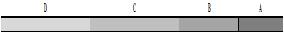 

өте жақсы – "А";

тиімді – "В";

қанағаттанарлық – "С";

ең төмен – "D".

Тестілеу рәсімінің ұзақтығы – 120 минуттан көп емес.


Инспектор
А-1
3
Үшінші бағдарлама бойынша тестілеу қызметті басқару, ынтымақтастық, шешім қабылдау, жеделділік, өздігінен даму, қызметті тұтынушыға бағдарлану, қызметті тұтынушыны хабарландыру, адалдық, жауапкершілік, бастамашылдық, стресске орнықтылық құзыреттері көріністерінің деңгейін бағалау бойынша тесттерді қамтиды.

Сұрақтардың жалпы саны – 220 (екі жүз жиырма).

Құзыреттер көрінісінің деңгейі:



өте жақсы – "А";

тиімді – "В";

қанағаттанарлық – "С";

ең төмен – "D".

Тестілеу рәсімінің ұзақтығы – 120 минуттан көп емес.


Консультант
А-2
3
Үшінші бағдарлама бойынша тестілеу қызметті басқару, ынтымақтастық, шешім қабылдау, жеделділік, өздігінен даму, қызметті тұтынушыға бағдарлану, қызметті тұтынушыны хабарландыру, адалдық, жауапкершілік, бастамашылдық, стресске орнықтылық құзыреттері көріністерінің деңгейін бағалау бойынша тесттерді қамтиды.

Сұрақтардың жалпы саны – 220 (екі жүз жиырма).

Құзыреттер көрінісінің деңгейі:



өте жақсы – "А";

тиімді – "В";

қанағаттанарлық – "С";

ең төмен – "D".

Тестілеу рәсімінің ұзақтығы – 120 минуттан көп емес.


Сарапшы
А-3
3
Үшінші бағдарлама бойынша тестілеу қызметті басқару, ынтымақтастық, шешім қабылдау, жеделділік, өздігінен даму, қызметті тұтынушыға бағдарлану, қызметті тұтынушыны хабарландыру, адалдық, жауапкершілік, бастамашылдық, стресске орнықтылық құзыреттері көріністерінің деңгейін бағалау бойынша тесттерді қамтиды.

Сұрақтардың жалпы саны – 220 (екі жүз жиырма).

Құзыреттер көрінісінің деңгейі:



өте жақсы – "А";

тиімді – "В";

қанағаттанарлық – "С";

ең төмен – "D".

Тестілеу рәсімінің ұзақтығы – 120 минуттан көп емес.


Референт
А-4
3
Үшінші бағдарлама бойынша тестілеу қызметті басқару, ынтымақтастық, шешім қабылдау, жеделділік, өздігінен даму, қызметті тұтынушыға бағдарлану, қызметті тұтынушыны хабарландыру, адалдық, жауапкершілік, бастамашылдық, стресске орнықтылық құзыреттері көріністерінің деңгейін бағалау бойынша тесттерді қамтиды.

Сұрақтардың жалпы саны – 220 (екі жүз жиырма).

Құзыреттер көрінісінің деңгейі:



өте жақсы – "А";

тиімді – "В";

қанағаттанарлық – "С";

ең төмен – "D".

Тестілеу рәсімінің ұзақтығы – 120 минуттан көп емес.


Қазақстан Республикасы Премьер-Министрінің көмекшісі, кеңесшісі
В-2
3
Үшінші бағдарлама бойынша тестілеу қызметті басқару, ынтымақтастық, шешім қабылдау, жеделділік, өздігінен даму, қызметті тұтынушыға бағдарлану, қызметті тұтынушыны хабарландыру, адалдық, жауапкершілік, бастамашылдық, стресске орнықтылық құзыреттері көріністерінің деңгейін бағалау бойынша тесттерді қамтиды.

Сұрақтардың жалпы саны – 220 (екі жүз жиырма).

Құзыреттер көрінісінің деңгейі:



өте жақсы – "А";

тиімді – "В";

қанағаттанарлық – "С";

ең төмен – "D".

Тестілеу рәсімінің ұзақтығы – 120 минуттан көп емес.


Қазақстан Республикасының Парламенті Палатасы Төрағасының көмекшісі, кеңесшісі
В-2
3
Үшінші бағдарлама бойынша тестілеу қызметті басқару, ынтымақтастық, шешім қабылдау, жеделділік, өздігінен даму, қызметті тұтынушыға бағдарлану, қызметті тұтынушыны хабарландыру, адалдық, жауапкершілік, бастамашылдық, стресске орнықтылық құзыреттері көріністерінің деңгейін бағалау бойынша тесттерді қамтиды.

Сұрақтардың жалпы саны – 220 (екі жүз жиырма).

Құзыреттер көрінісінің деңгейі:



өте жақсы – "А";

тиімді – "В";

қанағаттанарлық – "С";

ең төмен – "D".

Тестілеу рәсімінің ұзақтығы – 120 минуттан көп емес.


Қазақстан Республикасының Жоғарғы Соты Төрағасының көмекшісі, кеңесшісі
В-2
3
Үшінші бағдарлама бойынша тестілеу қызметті басқару, ынтымақтастық, шешім қабылдау, жеделділік, өздігінен даму, қызметті тұтынушыға бағдарлану, қызметті тұтынушыны хабарландыру, адалдық, жауапкершілік, бастамашылдық, стресске орнықтылық құзыреттері көріністерінің деңгейін бағалау бойынша тесттерді қамтиды.

Сұрақтардың жалпы саны – 220 (екі жүз жиырма).

Құзыреттер көрінісінің деңгейі:



өте жақсы – "А";

тиімді – "В";

қанағаттанарлық – "С";

ең төмен – "D".

Тестілеу рәсімінің ұзақтығы – 120 минуттан көп емес.


Қазақстан Республикасының Конституциялық Кеңесі Төрағасының көмекшісі, кеңесшісі
В-2
3
Үшінші бағдарлама бойынша тестілеу қызметті басқару, ынтымақтастық, шешім қабылдау, жеделділік, өздігінен даму, қызметті тұтынушыға бағдарлану, қызметті тұтынушыны хабарландыру, адалдық, жауапкершілік, бастамашылдық, стресске орнықтылық құзыреттері көріністерінің деңгейін бағалау бойынша тесттерді қамтиды.

Сұрақтардың жалпы саны – 220 (екі жүз жиырма).

Құзыреттер көрінісінің деңгейі:



өте жақсы – "А";

тиімді – "В";

қанағаттанарлық – "С";

ең төмен – "D".

Тестілеу рәсімінің ұзақтығы – 120 минуттан көп емес.


Қазақстан Республикасының Орталық сайлау комиссиясы Төрағасының көмекшісі, кеңесшісі
В-2
3
Үшінші бағдарлама бойынша тестілеу қызметті басқару, ынтымақтастық, шешім қабылдау, жеделділік, өздігінен даму, қызметті тұтынушыға бағдарлану, қызметті тұтынушыны хабарландыру, адалдық, жауапкершілік, бастамашылдық, стресске орнықтылық құзыреттері көріністерінің деңгейін бағалау бойынша тесттерді қамтиды.

Сұрақтардың жалпы саны – 220 (екі жүз жиырма).

Құзыреттер көрінісінің деңгейі:



өте жақсы – "А";

тиімді – "В";

қанағаттанарлық – "С";

ең төмен – "D".

Тестілеу рәсімінің ұзақтығы – 120 минуттан көп емес.


Қазақстан Республикасы Премьер-Министрі Кеңсесінің, Қазақстан Республикасы Президенті Іс басқармасының бас инспекторы
В-2
3
Үшінші бағдарлама бойынша тестілеу қызметті басқару, ынтымақтастық, шешім қабылдау, жеделділік, өздігінен даму, қызметті тұтынушыға бағдарлану, қызметті тұтынушыны хабарландыру, адалдық, жауапкершілік, бастамашылдық, стресске орнықтылық құзыреттері көріністерінің деңгейін бағалау бойынша тесттерді қамтиды.

Сұрақтардың жалпы саны – 220 (екі жүз жиырма).

Құзыреттер көрінісінің деңгейі:



өте жақсы – "А";

тиімді – "В";

қанағаттанарлық – "С";

ең төмен – "D".

Тестілеу рәсімінің ұзақтығы – 120 минуттан көп емес.


Қазақстан Республикасы Премьер-Министрі орынбасарының көмекшісі, кеңесшісі
В-3
3
Үшінші бағдарлама бойынша тестілеу қызметті басқару, ынтымақтастық, шешім қабылдау, жеделділік, өздігінен даму, қызметті тұтынушыға бағдарлану, қызметті тұтынушыны хабарландыру, адалдық, жауапкершілік, бастамашылдық, стресске орнықтылық құзыреттері көріністерінің деңгейін бағалау бойынша тесттерді қамтиды.

Сұрақтардың жалпы саны – 220 (екі жүз жиырма).

Құзыреттер көрінісінің деңгейі:



өте жақсы – "А";

тиімді – "В";

қанағаттанарлық – "С";

ең төмен – "D".

Тестілеу рәсімінің ұзақтығы – 120 минуттан көп емес.


Қазақстан Республикасы Премьер-Министрі Кеңсесі Басшысының көмекшісі, кеңесшісі
В-3
3
Үшінші бағдарлама бойынша тестілеу қызметті басқару, ынтымақтастық, шешім қабылдау, жеделділік, өздігінен даму, қызметті тұтынушыға бағдарлану, қызметті тұтынушыны хабарландыру, адалдық, жауапкершілік, бастамашылдық, стресске орнықтылық құзыреттері көріністерінің деңгейін бағалау бойынша тесттерді қамтиды.

Сұрақтардың жалпы саны – 220 (екі жүз жиырма).

Құзыреттер көрінісінің деңгейі:



өте жақсы – "А";

тиімді – "В";

қанағаттанарлық – "С";

ең төмен – "D".

Тестілеу рәсімінің ұзақтығы – 120 минуттан көп емес.


Қазақстан Республикасы Президенті Іс басқарушысының, Республикалық бюджеттің атқарылуын бақылау жөніндегі есеп комитеті, Қазақстан Республикасының Мемлекеттік қызмет істері және сыбайлас жемқорлыққа қарсы іс-қимыл агенттігі төрағаларының көмекшісі, кеңесшісі
В-3
3
Үшінші бағдарлама бойынша тестілеу қызметті басқару, ынтымақтастық, шешім қабылдау, жеделділік, өздігінен даму, қызметті тұтынушыға бағдарлану, қызметті тұтынушыны хабарландыру, адалдық, жауапкершілік, бастамашылдық, стресске орнықтылық құзыреттері көріністерінің деңгейін бағалау бойынша тесттерді қамтиды.

Сұрақтардың жалпы саны – 220 (екі жүз жиырма).

Құзыреттер көрінісінің деңгейі:



өте жақсы – "А";

тиімді – "В";

қанағаттанарлық – "С";

ең төмен – "D".

Тестілеу рәсімінің ұзақтығы – 120 минуттан көп емес.


Қазақстан Республикасының Парламенті Палатасы Төрағасы орынбасарының көмекшісі
В-3
3
Үшінші бағдарлама бойынша тестілеу қызметті басқару, ынтымақтастық, шешім қабылдау, жеделділік, өздігінен даму, қызметті тұтынушыға бағдарлану, қызметті тұтынушыны хабарландыру, адалдық, жауапкершілік, бастамашылдық, стресске орнықтылық құзыреттері көріністерінің деңгейін бағалау бойынша тесттерді қамтиды.

Сұрақтардың жалпы саны – 220 (екі жүз жиырма).

Құзыреттер көрінісінің деңгейі:



өте жақсы – "А";

тиімді – "В";

қанағаттанарлық – "С";

ең төмен – "D".

Тестілеу рәсімінің ұзақтығы – 120 минуттан көп емес.


Қазақстан Республикасының Парламенті Палатасы аппараты басшысының көмекшісі
В-3
3
Үшінші бағдарлама бойынша тестілеу қызметті басқару, ынтымақтастық, шешім қабылдау, жеделділік, өздігінен даму, қызметті тұтынушыға бағдарлану, қызметті тұтынушыны хабарландыру, адалдық, жауапкершілік, бастамашылдық, стресске орнықтылық құзыреттері көріністерінің деңгейін бағалау бойынша тесттерді қамтиды.

Сұрақтардың жалпы саны – 220 (екі жүз жиырма).

Құзыреттер көрінісінің деңгейі:



өте жақсы – "А";

тиімді – "В";

қанағаттанарлық – "С";

ең төмен – "D".

Тестілеу рәсімінің ұзақтығы – 120 минуттан көп емес.


Қазақстан Республикасының Жоғарғы Соты аппараты басшысының көмекшісі
В-3
3
Үшінші бағдарлама бойынша тестілеу қызметті басқару, ынтымақтастық, шешім қабылдау, жеделділік, өздігінен даму, қызметті тұтынушыға бағдарлану, қызметті тұтынушыны хабарландыру, адалдық, жауапкершілік, бастамашылдық, стресске орнықтылық құзыреттері көріністерінің деңгейін бағалау бойынша тесттерді қамтиды.

Сұрақтардың жалпы саны – 220 (екі жүз жиырма).

Құзыреттер көрінісінің деңгейі:



өте жақсы – "А";

тиімді – "В";

қанағаттанарлық – "С";

ең төмен – "D".

Тестілеу рәсімінің ұзақтығы – 120 минуттан көп емес.


Бас консультант
В-3
3
Үшінші бағдарлама бойынша тестілеу қызметті басқару, ынтымақтастық, шешім қабылдау, жеделділік, өздігінен даму, қызметті тұтынушыға бағдарлану, қызметті тұтынушыны хабарландыру, адалдық, жауапкершілік, бастамашылдық, стресске орнықтылық құзыреттері көріністерінің деңгейін бағалау бойынша тесттерді қамтиды.

Сұрақтардың жалпы саны – 220 (екі жүз жиырма).

Құзыреттер көрінісінің деңгейі:



өте жақсы – "А";

тиімді – "В";

қанағаттанарлық – "С";

ең төмен – "D".

Тестілеу рәсімінің ұзақтығы – 120 минуттан көп емес.


Бас сарапшы
В-4
3
Үшінші бағдарлама бойынша тестілеу қызметті басқару, ынтымақтастық, шешім қабылдау, жеделділік, өздігінен даму, қызметті тұтынушыға бағдарлану, қызметті тұтынушыны хабарландыру, адалдық, жауапкершілік, бастамашылдық, стресске орнықтылық құзыреттері көріністерінің деңгейін бағалау бойынша тесттерді қамтиды.

Сұрақтардың жалпы саны – 220 (екі жүз жиырма).

Құзыреттер көрінісінің деңгейі:



өте жақсы – "А";

тиімді – "В";

қанағаттанарлық – "С";

ең төмен – "D".

Тестілеу рәсімінің ұзақтығы – 120 минуттан көп емес.


Қазақстан Республикасының Парламенті депутатының көмекшісі
В-4
3
Үшінші бағдарлама бойынша тестілеу қызметті басқару, ынтымақтастық, шешім қабылдау, жеделділік, өздігінен даму, қызметті тұтынушыға бағдарлану, қызметті тұтынушыны хабарландыру, адалдық, жауапкершілік, бастамашылдық, стресске орнықтылық құзыреттері көріністерінің деңгейін бағалау бойынша тесттерді қамтиды.

Сұрақтардың жалпы саны – 220 (екі жүз жиырма).

Құзыреттер көрінісінің деңгейі:



өте жақсы – "А";

тиімді – "В";

қанағаттанарлық – "С";

ең төмен – "D".

Тестілеу рәсімінің ұзақтығы – 120 минуттан көп емес.


Сарапшы
В-5
3
Үшінші бағдарлама бойынша тестілеу қызметті басқару, ынтымақтастық, шешім қабылдау, жеделділік, өздігінен даму, қызметті тұтынушыға бағдарлану, қызметті тұтынушыны хабарландыру, адалдық, жауапкершілік, бастамашылдық, стресске орнықтылық құзыреттері көріністерінің деңгейін бағалау бойынша тесттерді қамтиды.

Сұрақтардың жалпы саны – 220 (екі жүз жиырма).

Құзыреттер көрінісінің деңгейі:



өте жақсы – "А";

тиімді – "В";

қанағаттанарлық – "С";

ең төмен – "D".

Тестілеу рәсімінің ұзақтығы – 120 минуттан көп емес.


Шетелдегі мекеменің кеңесшісі
С-2
3
Үшінші бағдарлама бойынша тестілеу қызметті басқару, ынтымақтастық, шешім қабылдау, жеделділік, өздігінен даму, қызметті тұтынушыға бағдарлану, қызметті тұтынушыны хабарландыру, адалдық, жауапкершілік, бастамашылдық, стресске орнықтылық құзыреттері көріністерінің деңгейін бағалау бойынша тесттерді қамтиды.

Сұрақтардың жалпы саны – 220 (екі жүз жиырма).

Құзыреттер көрінісінің деңгейі:



өте жақсы – "А";

тиімді – "В";

қанағаттанарлық – "С";

ең төмен – "D".

Тестілеу рәсімінің ұзақтығы – 120 минуттан көп емес.


Орталық атқарушы органның бірінші басшысының көмекшісі, кеңесшісі, баспасөз хатшысы
С-3
3
Үшінші бағдарлама бойынша тестілеу қызметті басқару, ынтымақтастық, шешім қабылдау, жеделділік, өздігінен даму, қызметті тұтынушыға бағдарлану, қызметті тұтынушыны хабарландыру, адалдық, жауапкершілік, бастамашылдық, стресске орнықтылық құзыреттері көріністерінің деңгейін бағалау бойынша тесттерді қамтиды.

Сұрақтардың жалпы саны – 220 (екі жүз жиырма).

Құзыреттер көрінісінің деңгейі:



өте жақсы – "А";

тиімді – "В";

қанағаттанарлық – "С";

ең төмен – "D".

Тестілеу рәсімінің ұзақтығы – 120 минуттан көп емес.


Шетелдегі мекеменің бірінші хатшысы
С-3
3
Үшінші бағдарлама бойынша тестілеу қызметті басқару, ынтымақтастық, шешім қабылдау, жеделділік, өздігінен даму, қызметті тұтынушыға бағдарлану, қызметті тұтынушыны хабарландыру, адалдық, жауапкершілік, бастамашылдық, стресске орнықтылық құзыреттері көріністерінің деңгейін бағалау бойынша тесттерді қамтиды.

Сұрақтардың жалпы саны – 220 (екі жүз жиырма).

Құзыреттер көрінісінің деңгейі:



өте жақсы – "А";

тиімді – "В";

қанағаттанарлық – "С";

ең төмен – "D".

Тестілеу рәсімінің ұзақтығы – 120 минуттан көп емес.


Бас сарапшы
С-4
3
Үшінші бағдарлама бойынша тестілеу қызметті басқару, ынтымақтастық, шешім қабылдау, жеделділік, өздігінен даму, қызметті тұтынушыға бағдарлану, қызметті тұтынушыны хабарландыру, адалдық, жауапкершілік, бастамашылдық, стресске орнықтылық құзыреттері көріністерінің деңгейін бағалау бойынша тесттерді қамтиды.

Сұрақтардың жалпы саны – 220 (екі жүз жиырма).

Құзыреттер көрінісінің деңгейі:



өте жақсы – "А";

тиімді – "В";

қанағаттанарлық – "С";

ең төмен – "D".

Тестілеу рәсімінің ұзақтығы – 120 минуттан көп емес.


Қазақстан Республикасы Сыртқы істер министрлігінің кеңесшісі
С-4
3
Үшінші бағдарлама бойынша тестілеу қызметті басқару, ынтымақтастық, шешім қабылдау, жеделділік, өздігінен даму, қызметті тұтынушыға бағдарлану, қызметті тұтынушыны хабарландыру, адалдық, жауапкершілік, бастамашылдық, стресске орнықтылық құзыреттері көріністерінің деңгейін бағалау бойынша тесттерді қамтиды.

Сұрақтардың жалпы саны – 220 (екі жүз жиырма).

Құзыреттер көрінісінің деңгейі:



өте жақсы – "А";

тиімді – "В";

қанағаттанарлық – "С";

ең төмен – "D".

Тестілеу рәсімінің ұзақтығы – 120 минуттан көп емес.


Қазақстан Республикасы Сыртқы істер министрлігінің бірінші хатшысы
С-4
3
Үшінші бағдарлама бойынша тестілеу қызметті басқару, ынтымақтастық, шешім қабылдау, жеделділік, өздігінен даму, қызметті тұтынушыға бағдарлану, қызметті тұтынушыны хабарландыру, адалдық, жауапкершілік, бастамашылдық, стресске орнықтылық құзыреттері көріністерінің деңгейін бағалау бойынша тесттерді қамтиды.

Сұрақтардың жалпы саны – 220 (екі жүз жиырма).

Құзыреттер көрінісінің деңгейі:



өте жақсы – "А";

тиімді – "В";

қанағаттанарлық – "С";

ең төмен – "D".

Тестілеу рәсімінің ұзақтығы – 120 минуттан көп емес.


Қазақстан Республикасы Сыртқы істер министрлігінің және шетелдегі мекеменің екінші хатшысы
С-4
3
Үшінші бағдарлама бойынша тестілеу қызметті басқару, ынтымақтастық, шешім қабылдау, жеделділік, өздігінен даму, қызметті тұтынушыға бағдарлану, қызметті тұтынушыны хабарландыру, адалдық, жауапкершілік, бастамашылдық, стресске орнықтылық құзыреттері көріністерінің деңгейін бағалау бойынша тесттерді қамтиды.

Сұрақтардың жалпы саны – 220 (екі жүз жиырма).

Құзыреттер көрінісінің деңгейі:



өте жақсы – "А";

тиімді – "В";

қанағаттанарлық – "С";

ең төмен – "D".

Тестілеу рәсімінің ұзақтығы – 120 минуттан көп емес.


Бас консулдықтың консулы
С-4
3
Үшінші бағдарлама бойынша тестілеу қызметті басқару, ынтымақтастық, шешім қабылдау, жеделділік, өздігінен даму, қызметті тұтынушыға бағдарлану, қызметті тұтынушыны хабарландыру, адалдық, жауапкершілік, бастамашылдық, стресске орнықтылық құзыреттері көріністерінің деңгейін бағалау бойынша тесттерді қамтиды.

Сұрақтардың жалпы саны – 220 (екі жүз жиырма).

Құзыреттер көрінісінің деңгейі:



өте жақсы – "А";

тиімді – "В";

қанағаттанарлық – "С";

ең төмен – "D".

Тестілеу рәсімінің ұзақтығы – 120 минуттан көп емес.


Сарапшы
С-5
3
Үшінші бағдарлама бойынша тестілеу қызметті басқару, ынтымақтастық, шешім қабылдау, жеделділік, өздігінен даму, қызметті тұтынушыға бағдарлану, қызметті тұтынушыны хабарландыру, адалдық, жауапкершілік, бастамашылдық, стресске орнықтылық құзыреттері көріністерінің деңгейін бағалау бойынша тесттерді қамтиды.

Сұрақтардың жалпы саны – 220 (екі жүз жиырма).

Құзыреттер көрінісінің деңгейі:



өте жақсы – "А";

тиімді – "В";

қанағаттанарлық – "С";

ең төмен – "D".

Тестілеу рәсімінің ұзақтығы – 120 минуттан көп емес.


Қазақстан Республикасы Сыртқы істер министрлігінің және шетелдегі мекеменің үшінші хатшысы
С-5
3
Үшінші бағдарлама бойынша тестілеу қызметті басқару, ынтымақтастық, шешім қабылдау, жеделділік, өздігінен даму, қызметті тұтынушыға бағдарлану, қызметті тұтынушыны хабарландыру, адалдық, жауапкершілік, бастамашылдық, стресске орнықтылық құзыреттері көріністерінің деңгейін бағалау бойынша тесттерді қамтиды.

Сұрақтардың жалпы саны – 220 (екі жүз жиырма).

Құзыреттер көрінісінің деңгейі:



өте жақсы – "А";

тиімді – "В";

қанағаттанарлық – "С";

ең төмен – "D".

Тестілеу рәсімінің ұзақтығы – 120 минуттан көп емес.


Бас консулдықтың вице-консулы
С-5
3
Үшінші бағдарлама бойынша тестілеу қызметті басқару, ынтымақтастық, шешім қабылдау, жеделділік, өздігінен даму, қызметті тұтынушыға бағдарлану, қызметті тұтынушыны хабарландыру, адалдық, жауапкершілік, бастамашылдық, стресске орнықтылық құзыреттері көріністерінің деңгейін бағалау бойынша тесттерді қамтиды.

Сұрақтардың жалпы саны – 220 (екі жүз жиырма).

Құзыреттер көрінісінің деңгейі:



өте жақсы – "А";

тиімді – "В";

қанағаттанарлық – "С";

ең төмен – "D".

Тестілеу рәсімінің ұзақтығы – 120 минуттан көп емес.


Қазақстан Республикасы Сыртқы істер министрлігінің және шетелдегі мекеменің атташесі
С-5
3
Үшінші бағдарлама бойынша тестілеу қызметті басқару, ынтымақтастық, шешім қабылдау, жеделділік, өздігінен даму, қызметті тұтынушыға бағдарлану, қызметті тұтынушыны хабарландыру, адалдық, жауапкершілік, бастамашылдық, стресске орнықтылық құзыреттері көріністерінің деңгейін бағалау бойынша тесттерді қамтиды.

Сұрақтардың жалпы саны – 220 (екі жүз жиырма).

Құзыреттер көрінісінің деңгейі:



өте жақсы – "А";

тиімді – "В";

қанағаттанарлық – "С";

ең төмен – "D".

Тестілеу рәсімінің ұзақтығы – 120 минуттан көп емес.


Қазақстан Республикасы Сыртқы істер министрлігінің және шетелдегі мекеменің референті
С-5
3
Үшінші бағдарлама бойынша тестілеу қызметті басқару, ынтымақтастық, шешім қабылдау, жеделділік, өздігінен даму, қызметті тұтынушыға бағдарлану, қызметті тұтынушыны хабарландыру, адалдық, жауапкершілік, бастамашылдық, стресске орнықтылық құзыреттері көріністерінің деңгейін бағалау бойынша тесттерді қамтиды.

Сұрақтардың жалпы саны – 220 (екі жүз жиырма).

Құзыреттер көрінісінің деңгейі:



өте жақсы – "А";

тиімді – "В";

қанағаттанарлық – "С";

ең төмен – "D".

Тестілеу рәсімінің ұзақтығы – 120 минуттан көп емес.


Сот орындаушысы
С-О-4
3
Үшінші бағдарлама бойынша тестілеу қызметті басқару, ынтымақтастық, шешім қабылдау, жеделділік, өздігінен даму, қызметті тұтынушыға бағдарлану, қызметті тұтынушыны хабарландыру, адалдық, жауапкершілік, бастамашылдық, стресске орнықтылық құзыреттері көріністерінің деңгейін бағалау бойынша тесттерді қамтиды.

Сұрақтардың жалпы саны – 220 (екі жүз жиырма).

Құзыреттер көрінісінің деңгейі:



өте жақсы – "А";

тиімді – "В";

қанағаттанарлық – "С";

ең төмен – "D".

Тестілеу рәсімінің ұзақтығы – 120 минуттан көп емес.


Бас маман
С-О-5
3
Үшінші бағдарлама бойынша тестілеу қызметті басқару, ынтымақтастық, шешім қабылдау, жеделділік, өздігінен даму, қызметті тұтынушыға бағдарлану, қызметті тұтынушыны хабарландыру, адалдық, жауапкершілік, бастамашылдық, стресске орнықтылық құзыреттері көріністерінің деңгейін бағалау бойынша тесттерді қамтиды.

Сұрақтардың жалпы саны – 220 (екі жүз жиырма).

Құзыреттер көрінісінің деңгейі:



өте жақсы – "А";

тиімді – "В";

қанағаттанарлық – "С";

ең төмен – "D".

Тестілеу рәсімінің ұзақтығы – 120 минуттан көп емес.


Облыстық және оған теңестірілген сот кеңсесінің аға сот приставы
С-О-5
3
Үшінші бағдарлама бойынша тестілеу қызметті басқару, ынтымақтастық, шешім қабылдау, жеделділік, өздігінен даму, қызметті тұтынушыға бағдарлану, қызметті тұтынушыны хабарландыру, адалдық, жауапкершілік, бастамашылдық, стресске орнықтылық құзыреттері көріністерінің деңгейін бағалау бойынша тесттерді қамтиды.

Сұрақтардың жалпы саны – 220 (екі жүз жиырма).

Құзыреттер көрінісінің деңгейі:



өте жақсы – "А";

тиімді – "В";

қанағаттанарлық – "С";

ең төмен – "D".

Тестілеу рәсімінің ұзақтығы – 120 минуттан көп емес.


Жетекші маман
С-О-6
3
Үшінші бағдарлама бойынша тестілеу қызметті басқару, ынтымақтастық, шешім қабылдау, жеделділік, өздігінен даму, қызметті тұтынушыға бағдарлану, қызметті тұтынушыны хабарландыру, адалдық, жауапкершілік, бастамашылдық, стресске орнықтылық құзыреттері көріністерінің деңгейін бағалау бойынша тесттерді қамтиды.

Сұрақтардың жалпы саны – 220 (екі жүз жиырма).

Құзыреттер көрінісінің деңгейі:



өте жақсы – "А";

тиімді – "В";

қанағаттанарлық – "С";

ең төмен – "D".

Тестілеу рәсімінің ұзақтығы – 120 минуттан көп емес.


Облыстық және оған теңестірілген сот кеңсесінің сот приставы
С-О-6
3
Үшінші бағдарлама бойынша тестілеу қызметті басқару, ынтымақтастық, шешім қабылдау, жеделділік, өздігінен даму, қызметті тұтынушыға бағдарлану, қызметті тұтынушыны хабарландыру, адалдық, жауапкершілік, бастамашылдық, стресске орнықтылық құзыреттері көріністерінің деңгейін бағалау бойынша тесттерді қамтиды.

Сұрақтардың жалпы саны – 220 (екі жүз жиырма).

Құзыреттер көрінісінің деңгейі:



өте жақсы – "А";

тиімді – "В";

қанағаттанарлық – "С";

ең төмен – "D".

Тестілеу рәсімінің ұзақтығы – 120 минуттан көп емес.


Бас маман
C-R-4
3
Үшінші бағдарлама бойынша тестілеу қызметті басқару, ынтымақтастық, шешім қабылдау, жеделділік, өздігінен даму, қызметті тұтынушыға бағдарлану, қызметті тұтынушыны хабарландыру, адалдық, жауапкершілік, бастамашылдық, стресске орнықтылық құзыреттері көріністерінің деңгейін бағалау бойынша тесттерді қамтиды.

Сұрақтардың жалпы саны – 220 (екі жүз жиырма).

Құзыреттер көрінісінің деңгейі:



өте жақсы – "А";

тиімді – "В";

қанағаттанарлық – "С";

ең төмен – "D".

Тестілеу рәсімінің ұзақтығы – 120 минуттан көп емес.


Аудандық және оған теңестірілген сот кеңсесінің аға сот приставы
C-R-4
3
Үшінші бағдарлама бойынша тестілеу қызметті басқару, ынтымақтастық, шешім қабылдау, жеделділік, өздігінен даму, қызметті тұтынушыға бағдарлану, қызметті тұтынушыны хабарландыру, адалдық, жауапкершілік, бастамашылдық, стресске орнықтылық құзыреттері көріністерінің деңгейін бағалау бойынша тесттерді қамтиды.

Сұрақтардың жалпы саны – 220 (екі жүз жиырма).

Құзыреттер көрінісінің деңгейі:



өте жақсы – "А";

тиімді – "В";

қанағаттанарлық – "С";

ең төмен – "D".

Тестілеу рәсімінің ұзақтығы – 120 минуттан көп емес.


Жетекші маман
C-R-5
3
Үшінші бағдарлама бойынша тестілеу қызметті басқару, ынтымақтастық, шешім қабылдау, жеделділік, өздігінен даму, қызметті тұтынушыға бағдарлану, қызметті тұтынушыны хабарландыру, адалдық, жауапкершілік, бастамашылдық, стресске орнықтылық құзыреттері көріністерінің деңгейін бағалау бойынша тесттерді қамтиды.

Сұрақтардың жалпы саны – 220 (екі жүз жиырма).

Құзыреттер көрінісінің деңгейі:



өте жақсы – "А";

тиімді – "В";

қанағаттанарлық – "С";

ең төмен – "D".

Тестілеу рәсімінің ұзақтығы – 120 минуттан көп емес.


Аудандық және оған теңестірілген сот кеңсесінің сот приставы
C-R-5
3
Үшінші бағдарлама бойынша тестілеу қызметті басқару, ынтымақтастық, шешім қабылдау, жеделділік, өздігінен даму, қызметті тұтынушыға бағдарлану, қызметті тұтынушыны хабарландыру, адалдық, жауапкершілік, бастамашылдық, стресске орнықтылық құзыреттері көріністерінің деңгейін бағалау бойынша тесттерді қамтиды.

Сұрақтардың жалпы саны – 220 (екі жүз жиырма).

Құзыреттер көрінісінің деңгейі:



өте жақсы – "А";

тиімді – "В";

қанағаттанарлық – "С";

ең төмен – "D".

Тестілеу рәсімінің ұзақтығы – 120 минуттан көп емес.


Облыс, астана, республикалық маңызы бар қала әкімінің көмекшісі, кеңесшісі
D-3
3
Үшінші бағдарлама бойынша тестілеу қызметті басқару, ынтымақтастық, шешім қабылдау, жеделділік, өздігінен даму, қызметті тұтынушыға бағдарлану, қызметті тұтынушыны хабарландыру, адалдық, жауапкершілік, бастамашылдық, стресске орнықтылық құзыреттері көріністерінің деңгейін бағалау бойынша тесттерді қамтиды.

Сұрақтардың жалпы саны – 220 (екі жүз жиырма).

Құзыреттер көрінісінің деңгейі:



өте жақсы – "А";

тиімді – "В";

қанағаттанарлық – "С";

ең төмен – "D".

Тестілеу рәсімінің ұзақтығы – 120 минуттан көп емес.


Бас инспектор
D-3
3
Үшінші бағдарлама бойынша тестілеу қызметті басқару, ынтымақтастық, шешім қабылдау, жеделділік, өздігінен даму, қызметті тұтынушыға бағдарлану, қызметті тұтынушыны хабарландыру, адалдық, жауапкершілік, бастамашылдық, стресске орнықтылық құзыреттері көріністерінің деңгейін бағалау бойынша тесттерді қамтиды.

Сұрақтардың жалпы саны – 220 (екі жүз жиырма).

Құзыреттер көрінісінің деңгейі:



өте жақсы – "А";

тиімді – "В";

қанағаттанарлық – "С";

ең төмен – "D".

Тестілеу рәсімінің ұзақтығы – 120 минуттан көп емес.


Баспасөз хатшысы
D-3
3
Үшінші бағдарлама бойынша тестілеу қызметті басқару, ынтымақтастық, шешім қабылдау, жеделділік, өздігінен даму, қызметті тұтынушыға бағдарлану, қызметті тұтынушыны хабарландыру, адалдық, жауапкершілік, бастамашылдық, стресске орнықтылық құзыреттері көріністерінің деңгейін бағалау бойынша тесттерді қамтиды.

Сұрақтардың жалпы саны – 220 (екі жүз жиырма).

Құзыреттер көрінісінің деңгейі:



өте жақсы – "А";

тиімді – "В";

қанағаттанарлық – "С";

ең төмен – "D".

Тестілеу рәсімінің ұзақтығы – 120 минуттан көп емес.


Бас маман
D-4
3
Үшінші бағдарлама бойынша тестілеу қызметті басқару, ынтымақтастық, шешім қабылдау, жеделділік, өздігінен даму, қызметті тұтынушыға бағдарлану, қызметті тұтынушыны хабарландыру, адалдық, жауапкершілік, бастамашылдық, стресске орнықтылық құзыреттері көріністерінің деңгейін бағалау бойынша тесттерді қамтиды.

Сұрақтардың жалпы саны – 220 (екі жүз жиырма).

Құзыреттер көрінісінің деңгейі:



өте жақсы – "А";

тиімді – "В";

қанағаттанарлық – "С";

ең төмен – "D".

Тестілеу рәсімінің ұзақтығы – 120 минуттан көп емес.


Жетекші маман
D-5
3
Үшінші бағдарлама бойынша тестілеу қызметті басқару, ынтымақтастық, шешім қабылдау, жеделділік, өздігінен даму, қызметті тұтынушыға бағдарлану, қызметті тұтынушыны хабарландыру, адалдық, жауапкершілік, бастамашылдық, стресске орнықтылық құзыреттері көріністерінің деңгейін бағалау бойынша тесттерді қамтиды.

Сұрақтардың жалпы саны – 220 (екі жүз жиырма).

Құзыреттер көрінісінің деңгейі:



өте жақсы – "А";

тиімді – "В";

қанағаттанарлық – "С";

ең төмен – "D".

Тестілеу рәсімінің ұзақтығы – 120 минуттан көп емес.


Бас маман
D-О-4
3
Үшінші бағдарлама бойынша тестілеу қызметті басқару, ынтымақтастық, шешім қабылдау, жеделділік, өздігінен даму, қызметті тұтынушыға бағдарлану, қызметті тұтынушыны хабарландыру, адалдық, жауапкершілік, бастамашылдық, стресске орнықтылық құзыреттері көріністерінің деңгейін бағалау бойынша тесттерді қамтиды.

Сұрақтардың жалпы саны – 220 (екі жүз жиырма).

Құзыреттер көрінісінің деңгейі:



өте жақсы – "А";

тиімді – "В";

қанағаттанарлық – "С";

ең төмен – "D".

Тестілеу рәсімінің ұзақтығы – 120 минуттан көп емес.


Жетекші маман
D-О-5
3
Үшінші бағдарлама бойынша тестілеу қызметті басқару, ынтымақтастық, шешім қабылдау, жеделділік, өздігінен даму, қызметті тұтынушыға бағдарлану, қызметті тұтынушыны хабарландыру, адалдық, жауапкершілік, бастамашылдық, стресске орнықтылық құзыреттері көріністерінің деңгейін бағалау бойынша тесттерді қамтиды.

Сұрақтардың жалпы саны – 220 (екі жүз жиырма).

Құзыреттер көрінісінің деңгейі:



өте жақсы – "А";

тиімді – "В";

қанағаттанарлық – "С";

ең төмен – "D".

Тестілеу рәсімінің ұзақтығы – 120 минуттан көп емес.


Маман
D-О-6
3
Үшінші бағдарлама бойынша тестілеу қызметті басқару, ынтымақтастық, шешім қабылдау, жеделділік, өздігінен даму, қызметті тұтынушыға бағдарлану, қызметті тұтынушыны хабарландыру, адалдық, жауапкершілік, бастамашылдық, стресске орнықтылық құзыреттері көріністерінің деңгейін бағалау бойынша тесттерді қамтиды.

Сұрақтардың жалпы саны – 220 (екі жүз жиырма).

Құзыреттер көрінісінің деңгейі:



өте жақсы – "А";

тиімді – "В";

қанағаттанарлық – "С";

ең төмен – "D".

Тестілеу рәсімінің ұзақтығы – 120 минуттан көп емес.


Аудан әкімінің көмекшісі, кеңесшісі, бас инспекторы
Е-3
3
Үшінші бағдарлама бойынша тестілеу қызметті басқару, ынтымақтастық, шешім қабылдау, жеделділік, өздігінен даму, қызметті тұтынушыға бағдарлану, қызметті тұтынушыны хабарландыру, адалдық, жауапкершілік, бастамашылдық, стресске орнықтылық құзыреттері көріністерінің деңгейін бағалау бойынша тесттерді қамтиды.

Сұрақтардың жалпы саны – 220 (екі жүз жиырма).

Құзыреттер көрінісінің деңгейі:



өте жақсы – "А";

тиімді – "В";

қанағаттанарлық – "С";

ең төмен – "D".

Тестілеу рәсімінің ұзақтығы – 120 минуттан көп емес.


Бас маман
Е-4
3
Үшінші бағдарлама бойынша тестілеу қызметті басқару, ынтымақтастық, шешім қабылдау, жеделділік, өздігінен даму, қызметті тұтынушыға бағдарлану, қызметті тұтынушыны хабарландыру, адалдық, жауапкершілік, бастамашылдық, стресске орнықтылық құзыреттері көріністерінің деңгейін бағалау бойынша тесттерді қамтиды.

Сұрақтардың жалпы саны – 220 (екі жүз жиырма).

Құзыреттер көрінісінің деңгейі:



өте жақсы – "А";

тиімді – "В";

қанағаттанарлық – "С";

ең төмен – "D".

Тестілеу рәсімінің ұзақтығы – 120 минуттан көп емес.


Жетекші маман
Е-5
3
Үшінші бағдарлама бойынша тестілеу қызметті басқару, ынтымақтастық, шешім қабылдау, жеделділік, өздігінен даму, қызметті тұтынушыға бағдарлану, қызметті тұтынушыны хабарландыру, адалдық, жауапкершілік, бастамашылдық, стресске орнықтылық құзыреттері көріністерінің деңгейін бағалау бойынша тесттерді қамтиды.

Сұрақтардың жалпы саны – 220 (екі жүз жиырма).

Құзыреттер көрінісінің деңгейі:



өте жақсы – "А";

тиімді – "В";

қанағаттанарлық – "С";

ең төмен – "D".

Тестілеу рәсімінің ұзақтығы – 120 минуттан көп емес.


Бас маман
E-R-4
3
Үшінші бағдарлама бойынша тестілеу қызметті басқару, ынтымақтастық, шешім қабылдау, жеделділік, өздігінен даму, қызметті тұтынушыға бағдарлану, қызметті тұтынушыны хабарландыру, адалдық, жауапкершілік, бастамашылдық, стресске орнықтылық құзыреттері көріністерінің деңгейін бағалау бойынша тесттерді қамтиды.

Сұрақтардың жалпы саны – 220 (екі жүз жиырма).

Құзыреттер көрінісінің деңгейі:



өте жақсы – "А";

тиімді – "В";

қанағаттанарлық – "С";

ең төмен – "D".

Тестілеу рәсімінің ұзақтығы – 120 минуттан көп емес.


Жетекші маман
E-R-5
3
Үшінші бағдарлама бойынша тестілеу қызметті басқару, ынтымақтастық, шешім қабылдау, жеделділік, өздігінен даму, қызметті тұтынушыға бағдарлану, қызметті тұтынушыны хабарландыру, адалдық, жауапкершілік, бастамашылдық, стресске орнықтылық құзыреттері көріністерінің деңгейін бағалау бойынша тесттерді қамтиды.

Сұрақтардың жалпы саны – 220 (екі жүз жиырма).

Құзыреттер көрінісінің деңгейі:



өте жақсы – "А";

тиімді – "В";

қанағаттанарлық – "С";

ең төмен – "D".

Тестілеу рәсімінің ұзақтығы – 120 минуттан көп емес.


Әкімнің көмекшісі, кеңесшісі
E-G-2
3
Үшінші бағдарлама бойынша тестілеу қызметті басқару, ынтымақтастық, шешім қабылдау, жеделділік, өздігінен даму, қызметті тұтынушыға бағдарлану, қызметті тұтынушыны хабарландыру, адалдық, жауапкершілік, бастамашылдық, стресске орнықтылық құзыреттері көріністерінің деңгейін бағалау бойынша тесттерді қамтиды.

Сұрақтардың жалпы саны – 220 (екі жүз жиырма).

Құзыреттер көрінісінің деңгейі:



өте жақсы – "А";

тиімді – "В";

қанағаттанарлық – "С";

ең төмен – "D".

Тестілеу рәсімінің ұзақтығы – 120 минуттан көп емес.


Бас маман
E-G-3
3
Үшінші бағдарлама бойынша тестілеу қызметті басқару, ынтымақтастық, шешім қабылдау, жеделділік, өздігінен даму, қызметті тұтынушыға бағдарлану, қызметті тұтынушыны хабарландыру, адалдық, жауапкершілік, бастамашылдық, стресске орнықтылық құзыреттері көріністерінің деңгейін бағалау бойынша тесттерді қамтиды.

Сұрақтардың жалпы саны – 220 (екі жүз жиырма).

Құзыреттер көрінісінің деңгейі:



өте жақсы – "А";

тиімді – "В";

қанағаттанарлық – "С";

ең төмен – "D".

Тестілеу рәсімінің ұзақтығы – 120 минуттан көп емес.


Жетекші маман
E-G-4 Аттестаттаудан өтуге
жататын "Б" корпусының
мемлекеттік әкімшілік
қызметшілерінің жеке
құзыреттерін бағалайтын
тестілеуді ұйымдастыру
қағидаларына
3-қосымшаНысан Аттестаттаудан өтуге
жататын "Б" корпусының
мемлекеттік әкімшілік
қызметшілерінің жеке
құзыреттерін бағалайтын
тестілеуді ұйымдастыру
қағидаларына
4-қосымшаФорма
№
Тегі, аты, әкесінің аты (бар болған жағдайда)
ЖСН Аттестаттаудан өтуге
жататын "Б" корпусының
мемлекеттік әкімшілік
қызметшілерінің жеке
құзыреттерін бағалайтын
тестілеуді ұйымдастыру
қағидаларына
5-қосымшаНысан
Тестіленушінің тегі, аты, әкесінің аты (бар болған жағдайда):
фото
Тестілеуден өткен күні:
фото
Сипаттамма
Әлді жақтары
Сипаттамма
Дамыту үшін құзыреттерҚазақстан Республикасы
Мемлекеттік қызмет істері және
сыбайлас жемқорлыққа қарсы
іс-қимыл агенттігі төрағасының
2016 жылғы 31 желтоқсандағы
№ 112 бұйрығына
3-қосымшаАттестаттаудан өтуге жататын
"Б" корпусының мемлекеттік
әкімшілік қызметшілерімен
әңгімелесуді өткізу
нұсқаулығына
1-қосымшаНысан
№ р/с
Аттестатталатын қызметшінің Т.А.Ә.

(бар болған жағдайда)
Аттестатталатын қызметшінің лауазымы
Санаты
Құрылымдық бөлімше
Әңгімелесуден өту күні Аттестаттаудан өтуге жататын
"Б" корпусының мемлекеттік
әкімшілік қызметшілерімен
әңгімелесуді өткізу
нұсқаулығына
2-қосымшаНысан
№ р/с
Қойылатын сұрақтар

(бейінді/құзыреттер бойынша)
Балл (1-ден 4-ке дейін)*
1
2
3
…
Орташа балл
Орташа балл
Иә/жоқ

Атқаратын мемлекеттік лауазымына сай келеді және мемлекеттік лауазымын жоғарылатуға ұсынылады

 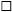 
Атқаратын мемлекеттік лауазымына сай келеді

 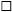 
Атқаратын мемлекеттік лауазымына сай емес және мемлекеттік лауазымын төмендетуге ұсынылады

 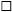 
Атқаратын мемлекеттік лауазымына сай емес және қызметтен шығаруға ұсынылады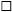 Аттестаттаудан өтуге жататын
"Б" корпусының мемлекеттік
әкімшілік қызметшілерімен
әңгімелесуді өткізу
нұсқаулығына
3-қосымшаНысан
№
р/с
Қызметшінің тегі, аты, әкесінің аты (бар болған жағдайда)
Отырысқа қатысқан аттестаттау комиссиясы мүшелерінің саны
Аттестаттау комиссиясы мүшелерінің бағасы
Аттестаттау комиссиясы мүшелерінің бағасы
Аттестаттау комиссиясы мүшелерінің бағасы
Аттестаттау комиссиясы мүшелерінің бағасы
Қабылданған шешім
№
р/с
Қызметшінің тегі, аты, әкесінің аты (бар болған жағдайда)
Отырысқа қатысқан аттестаттау комиссиясы мүшелерінің саны
атқаратын мемлекеттік лауазымына сай келеді және мемлекеттік лауазымын жоғарылатуға ұсынылады (дауыстар саны)
атқаратын мемлекеттік лауазымына сай келеді (дауыстар саны)
атқаратын мемлекеттік лауазымына сай емес және мемлекеттік лауазымын төмендетуге ұсынылады (дауыстар саны)
атқаратын мемлекеттік лауазымына сай емес және қызметтен шығаруға ұсынылады (дауыстар саны)
Қабылданған шешім
1
...